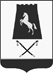 ПОСТАНОВЛЕНИЕАДМИНИСТРАЦИИАЛЕКСАНДРОВСКОГО МУНИЦИПАЛЬНОГО ОКРУГАСТАВРОПОЛЬСКОГО КРАЯ26 марта 2021 г.                          с. Александровское                                        № 243Об утверждении Административного регламента предоставления муниципальной услуги «Прием заявлений, постановка на учет и зачисление детей в образовательные организации, реализующие основную образовательную программу дошкольного образования (детские сады)»В соответствии с Федеральным законом от 27 июля 2010 года №210-ФЗ «Об организации предоставления государственных и муниципальных услуг», постановлением Правительства Российской Федерации от 26 июня 2020 года      № 934 «Об утверждении Правил формирования и ведения федеральной информационной системы доступности дошкольного образования»,  постановлением Правительства Ставропольского края от 13 ноября 2020 года     № 614-п «О некоторых мерах по реализации статьи 5 Закона Ставропольского края «Об образовании», постановлением администрации Александровского муниципального округа Ставропольского края от 05 февраля 2021 года № 67 «О разработке и утверждении административных регламентов осуществления муниципального контроля (надзора) и административных регламентов предоставления муниципальных услуг» администрация Александровского муниципального округа Ставропольского краяПОСТАНОВЛЯЕТ:1. Утвердить прилагаемый Административный регламент предоставления муниципальной услуги «Прием заявлений, постановка на учет и зачисление детей в образовательные организации, реализующие основную образовательную программу дошкольного образования (детские сады)».2. Признать утратившими силу постановления администрации Александровского муниципального района Ставропольского края:от 23 мая . № 256 «Об утверждении Административного регламента предоставления муниципальной услуги «Прием заявлений, постановка на учет и зачисление детей в образовательные организации, реализующие основную образовательную программу дошкольного образования (детские сады)»;от 12 августа . №449 «О внесении изменений в Административный регламент предоставления муниципальной услуги «Прием заявлений, постановка на учет и зачисление детей в образовательные организации, реализующие основную образовательную программу дошкольного образования (детские сады)», утвержденный постановлением администрации Александровского муниципального района Ставропольского края от 23 мая . № 256»;от 07 июля 2020г. №333 «О внесении изменений в Административный регламент предоставления муниципальной услуги «Прием заявлений, постановка на учет и зачисление детей в образовательные организации, реализующие основную образовательную программу дошкольного образования (детские сады)», утвержденный постановлением администрации Александровского муниципального района Ставропольского края от 23 мая 2019г. № 256». 3. Контроль за выполнением настоящего постановления возложить на заместителя главы администрации Александровского муниципального округа Ставропольского края Герасимову Н.И.4. Настоящее постановление вступает в силу со дня его обнародования.Глава Александровского                                                                    муниципального округа                                                                                                                       Ставропольского края                                                                    Л.А. МаковскаяАДМИНИСТРАТИВНЫЙ РЕГЛАМЕНТпредоставления муниципальной услуги «Прием заявлений, постановка на учет и зачисление детей в образовательные организации, реализующие основную образовательную программу дошкольного образования(детские сады)».I. Общие положения1.1. Административный регламент предоставления муниципальной услуги «Прием заявлений, постановка на учет и зачисление детей в образовательные организации, реализующие основную образовательную программу дошкольного образования (детские сады)» (далее – Регламент, услуга) определяет сроки и последовательность действий (административных процедур) администрации Александровского муниципального округа Ставропольского края, связанные с приемом заявлений, постановкой на учет и зачислением детей в образовательные организации, реализующие основную образовательную программу дошкольного образования (детские сады).Приём на обучение по образовательным программам дошкольного образования в муниципальные образовательные организации, реализующие образовательные программы дошкольного образования, осуществляется по направлению отдела образования администрации Александровского муниципального округа Ставропольского края, осуществляющего управление в сфере образования, посредством использования региональных информационных систем, указанных в части 14 статьи 98 Федерального закона от 29 декабря 2012 года № 273-ФЗ "Об образовании в Российской Федерации" (далее - региональные информационные системы).1.2. Заявителями являются родители (законные представители) детей в возрасте от 2 месяцев до 8 лет (прекращения образовательных отношений), проживающих на территории Александровского муниципального района Ставропольского края (далее – заявитель).От имени заявителя с запросом о предоставлении услуги может обратиться представитель заявителя (далее также именуемый заявитель), который, в случае личного обращения, предъявляет документ, удостоверяющий его личность, представляет (прилагает к заявлению) документ, подтверждающий его полномочия на обращение с заявлением о предоставлении услуги (подлинник или нотариально заверенную копию).1.3. Порядок информирования об услуге.1.3.1. Информирование о ходе предоставления услуги осуществляется специалистом отдела образования администрации Александровского муниципального округа Ставропольского края (далее – Отдел) или муниципальных дошкольных образовательных организаций  (далее – МДОО), в отношении  которых отдел образования осуществляет функции и полномочия Учредителя или специалистами муниципального казенного учреждения «Многофункциональный центр предоставления государственных и муниципальных услуг Александровского муниципального округа Ставропольского края» (далее – МФЦ) (в случае обращения через МФЦ) при:личном обращении;обращении по телефону;письменном обращении;обращении в форме электронного документа с использованием электронной почты либо использованием сети «Интернет» путем направления обращений в федеральную государственную информационную систему «Единый портал государственных и муниципальных услуг (функций)» (далее - Единый портал государственных и муниципальных услуг) по адресу: www.gosuslugi.ru, государственную информационную систему Ставропольского края «Портал государственных и муниципальных услуг (функций), представляемых (исполняемых) органами исполнительной власти Ставропольского края и органами местного самоуправления муниципальных образований Ставропольского края» (далее - Региональный портал государственных и муниципальных услуг) по адресу: www.26gosuslugi.ru. По обращениям, поступившим по электронной почте, на официальный сайт округа, информация о предоставлении услуги и (или) о ходе предоставления услуги направляется на электронный адрес заявителя в срок, не превышающий трёх рабочих дней со дня поступления заявления.На Едином портале государственных и муниципальных услуг (функций) имеется возможность получения заявителем сведений о ходе выполнения запроса о предоставлении услуги.Заявителю на бумажном носителе и (или) в электронной форме через Единый портал государственных и муниципальных услуг и (или) Региональный портал государственных и муниципальных услуг предоставляется следующая информация:1) о заявлении (индивидуальный номер и дата подачи заявления);2) о статусах обработки заявления, об основаниях их изменения и комментарии к ним;3) о последовательности предоставления места в муниципальной образовательной организации, реализующей образовательные программы дошкольного образования;4) о документе о предоставлении места в муниципальной образовательной организации, реализующей образовательные программы дошкольного образования;5) о документе о зачислении ребенка в муниципальную образовательную организацию, реализующую образовательные программы дошкольного образования.Информация о местонахождении и графике работы администрации и МФЦ.Администрация Александровского муниципального округа Ставропольского краяАдрес: 356300, Ставропольский край, Александровский район, с. Александровское, ул. К. Маркса, 58.Телефон: (886557) 2-73-04, факс (886557) 2-73-01.Адрес электронной почты: aleksadmin@mail.ru.Структурное подразделение администрации – отдел образования администрации Александровского муниципального округа Ставропольского края.Почтовый адрес: 356300 Ставропольский край, Александровский район, с. Александровское, ул. Войтика, 8.Тел/факс: (86557) 2-60-93, (86557) 2-60-95Адрес электронной почты: alexandr_rono@stavminobr.ruАдрес официального Интернет-сайта: http://ooaamr.ucoz.ruГрафик работы: понедельник - пятница с 8-00 до 16-15 ч., перерыв с 12-00 до 13-00. Суббота, воскресенье - выходной день.МФЦАдрес: Ставропольский край, Александровский район, с. Александровское, ул. Войтика, 39.Телефон/факс:8 (86557) 2-30-88.Адрес электронной почты:aleks-mfc26@yandex.ru.График работы: понедельник, вторник, четверг, пятница с 8-00 до 18-00 ч., среда с 8-00 до 20-00 ч., суббота с 8-00 до 13-00 ч., перерыва нет, выходной день воскресенье.Выходными днями являются также праздничные дни, установленные постановлением Правительства РФ на соответствующий календарный год.1.3.3. Справки предоставляются специалистами Отдела, специалистами МДОО или МФЦ по вопросам: перечня документов, необходимых для предоставления услуги, комплектности (достаточности) представленных документов;источника получения документов, необходимых для предоставления услуги;правильности оформления представляемых документов;результата предоставления услуги.1.3.4. Информационные сообщения, связанные с предоставлением услуги могут быть получены заявителем лично посредством письменного и (или) устного обращения (при предъявлении документов), через электронную почту, на официальных интернет-сайтах  дошкольных образовательных организаций Александровского округа, на информационных стендах в местах приема заявителей в дошкольных образовательных организациях, при использовании Единого портала государственных и муниципальных услуг (функций) и региональной информационной системы «Портал государственных и муниципальных услуг (функций) Ставропольского края» в информационно - телекоммуникационной сети «Интернет».1.3.5. При информировании об услуге по телефону и при личном обращении специалист Отдела в вежливой (корректной) форме доводит до сведения обратившихся информацию по интересующим их вопросам. Ответ на телефонный звонок должен начинаться с информации о наименовании Отдела, в который позвонил гражданин, фамилии, имени, отчестве и должности специалиста, принявшего телефонный звонок. Время разговора не должно превышать 15 минут. При невозможности специалиста Отдела или специалиста МДОО, принявшего звонок, самостоятельно ответить на поставленные вопросы, обратившемуся гражданину должен быть сообщен телефонный номер, по которому можно получить необходимую информацию.1.3.6. Основными требованиями к информированию о порядке оказания услуги являются:достоверность предоставляемой информации; четкость в изложении информации; полнота информирования;удобство и доступность получения информации;оперативность предоставления информации.1.3.7. На Интернет-сайте администрации Александровского муниципального округа Ставропольского края (http://aleksadmin.ru) размещается следующая информация:категории заявителей, которым предоставляется услуга;форма заявления;блок-схема, наглядно отображающая алгоритм прохождения административных процедур (приложение 11 к Регламенту);перечень документов, необходимых для получения услуги;сведения о возмездности (безвозмездности) оказания услуги;информация о месте предоставления услуги;срок предоставления услуги;результат предоставления услуги;основания отказа в предоставлении услуги.1.3.8.Порядок получения консультаций по процедуре предоставления услуги.Консультирование производится в устной и (или) в письменной форме при личном обращении заявителей, по телефону, путем направления информации заявителям по почте, через официальный сайт, а также путем публикации консультаций для неопределенного круга лиц в средствах массовой информации.При консультировании в письменной форме на основании письменных обращений ответ на обращение направляется по почте в адрес потребителя в срок, не превышающий 30 дней с момента поступления письменного обращения.При осуществлении консультирования потребителя по телефону или при личном его обращении специалист Отдела, МДОО или МФЦ (в случае подачи документов через МФЦ) предоставляет информацию по следующим вопросам:перечень документов, необходимых для предоставления услуги;требования к оформлению и заверению документов, представляемых для предоставления услуги;правильность оформления представляемых документов;основания для отказа в предоставлении услуги;результат предоставления услуги.При информировании заявителя лично или по телефону специалист Отдела, МДОО или МФЦ (в случае подачи документов через МФЦ), осуществляющий индивидуальное устное информирование, должен назвать свою фамилию, имя, отчество, должность, а затем в вежливой форме, без длительных пауз, не отвлекаясь, подробно проинформировать обратившегося гражданина по интересующим его вопросам.Специалист Отдела, МДОО или МФЦ (в случае подачи документов через МФЦ), осуществляющий индивидуальное устное информирование лично или по телефону, должен принять все необходимые меры для предоставления полного и оперативного ответа на вопрос, поставленный в обращении гражданина. Время ожидания гражданином ответа при информировании не должно превышать 15 минут.Специалист Отдела, МДОО или МФЦ (в случае подачи документов через МФЦ), осуществляющий индивидуальное устное информирование, должен корректно и внимательно относиться к обратившимся гражданам, не унижая их чести и достоинства. Максимальная продолжительность ответа специалиста на вопросы заявителя не должна превышать 15 минут.В случае если заданные заявителем вопросы не входят в компетенцию специалиста Отдела, МДОО или МФЦ (в случае подачи документов через МФЦ), он информирует заявителя о его праве получения информации из иных источников или от органов, уполномоченных на ее предоставление.II.Стандарт предоставления муниципальной услуги2.1. Наименование услуги: «Прием заявлений, постановка на учет и зачисление детей в образовательные организации, реализующие основную образовательную программу дошкольного образования (детские сады)».2.2. Наименование органа, предоставляющего услугу - администрация Александровского муниципального округа Ставропольского края (далее – администрация).2.2.1. Непосредственно прием заявлений осуществляет МФЦ, постановку на учет и зачисление детей в образовательные организации, реализующие основную образовательную программу дошкольного образования (детские сады) отдел образования администрации Александровского муниципального округа Ставропольского края и муниципальные дошкольные образовательные организации, в отношении которых отдел образования осуществляет функции и полномочия Учредителя. 2.2.2. При предоставлении услуги, в целях получения необходимых документов, проверки сведений, предоставляемых заявителями, а также предоставления иных необходимых сведений отделом, МДОО осуществляется взаимодействие с Управлением Пенсионного фонда РФ по Ставропольскому краю.2.2.3. При предоставлении услуги запрещается требовать от заявителей осуществления действий, в том числе согласований, необходимых для получения услуги и связанных с обращением в иные государственные органы, органы местного самоуправления, организации, за исключением получения услуг и получения документов и информации, предоставляемых в результате предоставления таких услуг, включенных в перечень услуг, которые являются необходимыми и обязательными для предоставления муниципальных услуг и предоставляются организациями, участвующими в предоставлении муниципальных услуг, утверждаемый решением Совета депутатов Александровского муниципального округа Ставропольского края.2.3. Конечный результат предоставления услуги: зачисление ребенка в МДОО;отказ в предоставлении услуги.2.4. Сроки предоставления услуги.2.4.1. Прием заявлений о постановке детей на учет осуществляется в течение всего года. Постановка на учет детей для дальнейшего зачисления в образовательные организации, реализующие основную образовательную программу дошкольного образования (детские сады) осуществляется в день обращения заявителя. 2.4.2. Определение наличия свободных мест в МДОО и заседание комиссий по определению детей в МДОО проводятся не реже 1 раза в месяц.Направление детей для зачисления в МДОО осуществляется в течение всего года при наличии свободных мест в МДОО.  Зачисление детей в МДОО осуществляется в течение трех рабочих дней после представления родителями (законными представителями) необходимых для приема документов в соответствии с пунктом 2.6.2. и заключения с заявителем договора об образовании по основным образовательным программам дошкольного образования.2.4.3. Сроки ожидания при получении услуги.Максимальное время ожидания в очереди не должно превышать 15 минут.2.5. Перечень нормативных правовых актов, непосредственно регулирующих предоставление услуги.Предоставление услуги осуществляется в соответствии с:Конституцией Российской Федерации («Собрание законодательства РФ», 04.08.2014, №31, ст. 439 б);Конвенцией о правах ребенка, одобренная Генеральной Ассамблеей ООН 20 ноября 1989 года («Сборник международных договоров СССР», выпуск XLVI, 1993);Федеральным законом от 24 июля . №124-ФЗ «Об основных гарантиях прав ребенка в Российской Федерации» («Собрание законодательства РФ», 03.08.1998, №31, ст. 3802); Федеральным законом от 06 октября 2003 года №131-ФЗ «Об общих принципах организации местного самоуправления в Российской Федерации» (с изменениями и дополнениями);Федеральным законом от 27 июля . №149-ФЗ «Об информации, информационных технологиях и о защите информации» («Парламентская газета», №126-127, 03.08.2006);Федеральным законом от 26 декабря . N 294-ФЗ «О защите прав юридических лиц и индивидуальных предпринимателей при осуществлении государственного контроля (надзора) и муниципального контроля»;Федеральным законом от 27 июля 2010 года №210-ФЗ «Об организации предоставления государственных и муниципальных услуг» (с изменениями и дополнениями);Федеральным законом от 29 декабря . №273-ФЗ «Об образовании в Российской Федерации» («Собрание законодательства РФ», 31.12.2012, №53 (ч. 1), ст. 7598);Федеральным законом от 02 мая . №59-ФЗ «О порядке рассмотрения обращений граждан Российской Федерации» («Российская газета», № 95, 02.05.2006);Постановлением Правительства РФ от 16 мая . №373 «О разработке и утверждении административных регламентов осуществления государственного контроля (надзора) и административных регламентов предоставления государственных услуг»;Постановлением Правительства Российской Федерации от 24 октября . № 861 «О федеральных государственных информационных системах, обеспечивающих предоставление в электронной форме государственных и муниципальных услуг (осуществление функций)» («Собрание законодательства РФ», 31.10.2011, № 44, ст. 6274);Постановлением Правительства Российской Федерации от 25 июня . № 634 «О видах электронной подписи, использование которых допускается при обращении за получением государственных и муниципальных услуг» («Российская газета», № 148, 02.07.2012);Постановлением Правительства Российской Федерации от 25 августа . № 852 «Об утверждении Правил использования усиленной квалифицированной электронной подписи при обращении за получением государственных и муниципальных услуг и о внесении изменения в Правила разработки и утверждения административных регламентов предоставления государственных услуг» («Российская газета», № 200, 31.08.2012);Постановлением Правительства Российской Федерации от 25 января . №33 «Об использовании простой электронной подписи при оказании государственных и муниципальных услуг» («Собрание законодательства РФ», 04.02.2013, №5, ст. 377.);Постановлением Правительства Российской Федерации от 26 июня 2020 года № 934 «Об утверждении Правил формирования и ведения федеральной информационной системы доступности дошкольного образования»;Распоряжением Правительства Российской Федерации от 17 декабря . №1993-р «Об утверждении сводного перечня первоочередных государственных и муниципальных услуг, предоставляемых органами исполнительной власти субъектов Российской Федерации и органами местного самоуправления в электронном виде, а также услуг, предоставляемых в электронном виде учреждениями и организациями субъектов Российской Федерации и муниципальными учреждениями и организациями» («Российская газета», №247, 23.12.2009);Распоряжением Правительства Российской Федерации от 25 апреля . №729-р «Об утверждении перечня услуг, оказываемых государственными и муниципальными учреждениями и другими организациями, в которых размещается государственное задание (заказ) или муниципальное задание (заказ), подлежащих включению в реестры государственных или муниципальных услуг и предоставляемых в электронной форме» («Российская газета», №93, 29.04.2011);Распоряжением Правительства Российской Федерации от 16 июля 2020 года №1845-р;Приказом Министерства образования и науки Российской Федерации от 17 октября 2013 г.  №1155 «Об утверждении федерального государственного стандарта дошкольного образования» («Российская газета», №6241, 25.11.2013);Приказом Министерства просвещения РФ от 15 мая . № 236 «Об утверждении Порядка приема на обучение по образовательным программам дошкольного образования»;Законом Ставропольского края от 30 июля . №72-кз «Об образовании» («Ставропольская правда», №213-214, 02.08.2013);Постановлением Правительства Ставропольского края от 25.07.2011г. №295-п "Об утверждении Порядка разработки и утверждения органами исполнительной власти Ставропольского края административных регламентов предоставления государственных услугПостановлением Правительства Ставропольского края от 25 июля . №295-п «Об утверждении Порядка разработки и утверждения органами исполнительной власти Ставропольского края административных регламентов предоставления государственных услуг, порядка разработки и утверждения органами исполнительной власти Ставропольского края административных регламентов исполнения государственных контрольных (надзорных) функций и порядка проведения экспертизы проектов административных регламентов предоставления государственных услуг и проектов административных регламентов исполнения государственных контрольных (надзорных) функций» («Ставропольская правда», №183, 03.08.2011г.);Постановлением Правительства Ставропольского края от 22 ноября . №428-п «Об утверждении Положения об особенностях подачи и рассмотрения жалоб на решения и действия (бездействие) органов исполнительной власти Ставропольского края, предоставляющих государственные услуги, и их должностных лиц, государственных гражданских служащих Ставропольского края, многофункциональных центров предоставления государственных и муниципальных услуг в Ставропольском крае и их работников» («Ставропольская, правда», №330-331, 07.12.2013г.);Постановлением Правительства Ставропольского края от 13 ноября 2020 г. №614–п «О некоторых мерах по реализации статьи 5 Закона Ставропольского края «Об образовании»;иными нормативными правовыми актами Ставропольского края и Александровского муниципального округа в сфере образования;уставами и локальными актами дошкольных образовательных организаций;настоящим Регламентом.2.6. Исчерпывающий перечень документов, необходимых для предоставления услуги и услуг, которые являются необходимыми и обязательными для предоставления услуги.2.6.1. Для получения услуги заявителем предоставляются следующие документы:1) Для регистрации ребенка при постановке на учет:заявление о постановке на учет ребенка установленной формы с согласием на обработку персональных данных (приложение 2); копия паспорта родителя (законного представителя), предоставляющего документы;копия свидетельства о рождении ребенка;копия документа, подтверждающую полномочия законного представителя (усыновителя, опекуна);документы, удостоверяющие право на предоставление места в МДОО во внеочередном или первоочередном порядке, с указанием реквизитов документа, подтверждающего льготу (с указанием даты подтверждения и даты окончания действия льготы) (если таковое имеется); для получения преимущественного права на зачисление в ДОО, в которую зачислен брат или сестра, в заявлении указывается фамилия, имя, отчество (последнее - при наличии) брата или сестры, реквизиты свидетельства о рождении брата или сестры, номер ДОО, которую посещает брат или сестра;если направленность по здоровью отличная от «общеразвивающей», в заявлении указываются реквизиты документа, подтверждающего необходимость в выбранной группе и дата окончания действия подтверждающего документа;указывается язык обучения ребенка из числа языков народов Российской Федерации, в том числе русский язык в качестве родного;свидетельство о регистрации ребенка по месту жительства или по месту пребывания на закрепленной территории или документ, содержащий сведения о регистрации ребенка по месту жительства или по месту пребывания на закрепленной территории:родители (законные представители) детей, проживающих на закрепленной территории, дополнительно предъявляют оригинал свидетельства о рождении ребенка или документ, подтверждающий родство заявителя (или законность представления прав ребенка), свидетельство о регистрации ребенка по месту жительства или по месту пребывания на закрепленной территории или документ, содержащий сведения о регистрации ребенка по месту жительства или по месту пребывания;родители (законные представители) детей, не проживающих на закрепленной территории, дополнительно предъявляют свидетельство о рождении ребенка.Родители (законные представители) детей, являющихся иностранными гражданами или лицами без гражданства, дополнительно предъявляют документ, подтверждающий родство заявителя (или законность представления прав ребенка), и документ, подтверждающий право заявителя на пребывание в Российской Федерации.Иностранные граждане и лица без гражданства все документы представляют на русском языке или вместе с заверенным в установленном порядке переводом на русский язык.Все копии предоставляемых документов предоставляются с подлинниками, которые после сверки с копиями предоставляемых документов возвращаются заявителю».2) Для зачисления ребенка в МДОО: путевка (приложение 3);заявление о зачисление ребенка в МДОО с согласием на обработку персональных данных (приложение 4); документ, удостоверяющий личность родителя (законного представителя ребёнка), либо документ удостоверяющий личность иностранного гражданина, или лица без гражданства в Российской Федерации в соответствии со статьёй 10 ФЗ от 25.07. 2002г. №115-ФЗ «О правовом положении иностранных граждан в Российской Федерации» предоставляющего документы;свидетельство о рождении ребенка, или для иностранных граждан и лиц без гражданства документ (ы), удостоверяющий (е) личность ребёнка и подтверждающий (е) законность представления прав ребёнка;документ, подтверждающий установление опеки (при необходимости);свидетельство о регистрации ребенка по месту жительства или по месту пребывания на закрепленной территории или документ, содержащий сведения о регистрации ребенка по месту жительства или по месту пребывания на закрепленной территории;медицинское заключение, выданное в установленном порядке в срок не ранее, чем за 10 календарных дней до фактического поступления ребенка в МДОО (медицинская карта ребенка установленной формы с медицинским заключением о возможности посещения ребенком детского коллектива с перечнем профилактических прививок); заключение психолого-медико-педагогической комиссии (для детей с ограниченными возможностями здоровья, детей-инвалидов для приема их в группы компенсирующей и комбинированной направленности);документ, подтверждающий потребность в обучении в группе оздоровительной направленности (при необходимости).3) Дети с ограниченными возможностями здоровья принимаются на обучение по адаптированной образовательной программе дошкольного образования только с согласия родителей (законных представителей) ребенка и на основании рекомендаций психолого-медико-педагогической комиссии.Все копии предъявляемых документов сверяются с подлинниками, которые после сверки с копиями предоставляемых документов возвращаются заявителю.Копии, предъявляемых при приёме, документов хранятся в образовательной организации.Документы, предъявляемые заявителем, должны соответствовать следующим требованиям:тексты документов написаны разборчиво, в документах нет подчисток, приписок, исправлений, не оговоренных в установленном законом порядке;документы не имеют серьезных повреждений, наличие которых не позволяет однозначно истолковать их содержание;документы соответствуют требованиям, установленным законодательством РФ.Заявитель имеет право представить заявление с приложением документов в администрацию или МФЦ в письменном виделично либо через своих представителей;по почте;в электронной форме через Единый и Региональный порталы государственных и муниципальных услуг (функций).В случае личного обращения заявителя или его доверенного лица в администрацию или МФЦ представляется документ, удостоверяющий личность (паспорт гражданина РФ; временное удостоверение личности гражданина РФ (форма № 2П), удостоверение личности (военный билет) военнослужащего РФ, удостоверение беженца и т.д.), который должен быть действительным на срок обращения за предоставлением услуги, не должен содержать подчисток, приписок, зачеркнутых слов и других исправлений, а также иметь повреждений, наличие которых не позволяет однозначно истолковать их содержание.Предоставление услуги осуществляется в электронной форме при наличии регистрации заявителя на Едином портале государственных и муниципальных услуг (функций) или электронной подписи. На Едином и Региональном порталах государственных и муниципальных услуг (функций) и официальном сайте администрации размещаются образцы заполнения формы заявления.Документы, предоставляемые заявителем, должны соответствовать следующим требованиям:тексты документов написаны разборчиво;фамилия, имя и отчество (при наличии) заявителя, его адрес места регистрации, телефон написаны полностью;в документах нет подчисток, приписок, зачеркнутых слов и иных неоговоренных исправлений;документы не исполнены карандашом;документы не имеют серьезных повреждений, наличие которых допускает многозначность истолкования содержания.Заявление и документы для получения услуги в форме электронного документа направляются в порядке, установленном постановлением Правительства Российской Федерации от 07 июля . №553 «О порядке оформления и представления заявлений и иных документов, необходимых для предоставления государственных и (или) муниципальных услуг, в форме электронных документов».Заявление и документы, направленные в электронной форме, подписываются простой электронной подписью или усиленной квалифицированной подписью в соответствии с требованиями Федерального закона от 27 июля . №210-ФЗ «Об организации предоставления государственных и муниципальных услуг».В случае направления заявления и документов для получения услуги по почте они должны быть нотариально удостоверены.Ответственность за достоверность и полноту представляемых сведений и документов возлагается на заявителя.2.6.2. Заявление о предоставлении услуги с приложением документов, указанных в подпункте 2.6.1. Регламента, представленное в МФЦ заявителем (его представителем), регистрируется в день его поступления. Срок регистрации заявления о предоставлении услуги в администрации не должен превышать 15 минут.Заявление о предоставлении услуги с приложением документов, необходимых для предоставления услуги, поступившее в электронной форме посредством Единого или Регионального порталов государственных и муниципальных услуг (функций) регистрируется в день его поступления. В случае если указанное заявление поступило в нерабочее время, выходные или праздничные дни, его регистрация производится в течение первого часа рабочего времени первого рабочего дня, следующего за днем поступления заявления.2.6.3. Для предоставления муниципальной услуги от государственных органов власти запрашиваются сведения, подтверждающие факт установления инвалидности. Документы, перечисленные в настоящем пункте, могут быть представлены заявителем самостоятельно.Непредставление заявителем документов, перечисленных в настоящем пункте, не является основанием для отказа в предоставлении муниципальной услуги.2.6.4. Необходимыми и обязательными услугами для услуги являются:медицинское освидетельствование с выдачей справки в целях предоставления услуги;освидетельствование психолого-медико-педагогической комиссии с выдачей справки в целях предоставления услуги (для детей с ограниченными возможностями здоровья, детей-инвалидов для приема их в группы компенсирующей и комбинированной направленности). Прохождение ребенком медицинского обследования осуществляется в медицинских учреждениях в соответствии с действующими нормативно-правовыми актами учреждений здравоохранения. Результат медицинского обследования должен быть заверен печатью медицинского учреждения.2.6.5. В соответствии с требованиями пункта 1 статьи 7 Федерального закона «Об организации предоставления государственных и муниципальных услуг» орган, предоставляющий услугу, не вправе требовать от заявителя:1) представления документов и информации или осуществления действий, представление или осуществление которых не предусмотрено нормативными правовыми актами, регулирующими отношения, возникающие в связи с предоставлением услуги;2) представления документов и информации, в том числе подтверждающих внесение заявителем платы за предоставление услуги, которые находятся в распоряжении органов, предоставляющих государственные услуги, органов, предоставляющих муниципальные услуги, иных государственных органов, органов местного самоуправления либо подведомственных государственным органам или органам местного самоуправления организаций, участвующих в предоставлении предусмотренных частью 1 статьи 1Федерального закона от 27 июля 2010 года №210-ФЗ «Об организации предоставления государственных и муниципальных услуг» государственных и муниципальных услуг, в соответствии с нормативными правовыми актами Российской Федерации, нормативными правовыми актами субъектов Российской Федерации, муниципальными правовыми актами, за исключением документов, включенных в определенный частью 6статьи 7 Федерального закона от 27 июля 2010 года №210-ФЗ «Об организации предоставления государственных и муниципальных услуг» перечень документов. Заявитель вправе представить указанные документы и информацию в орган, предоставляющий услугу, по собственной инициативе;3) осуществления действий, в том числе согласований, необходимых для получения услуги и связанных с обращением в иные государственные органы, органы местного самоуправления, организации, за исключением получения услуг и получения документов и информации, предоставляемых в результате предоставления таких услуг, включенных в перечни, указанные в части 1 статьи 9 Федерального закона от 27 июля 2010 года №210-ФЗ «Об организации предоставления государственных и муниципальных услуг»;4) представления документов и информации, отсутствие и (или) недостоверность которых не указывались при первоначальном отказе в приеме документов, необходимых для предоставления услуги, либо в предоставлении услуги, за исключением следующих случаев:а) изменение требований нормативных правовых актов, касающихся предоставления услуги, после первоначальной подачи заявления о предоставлении услуги;б) наличие ошибок в заявлении о предоставлении услуги и документах, поданных заявителем после первоначального отказа в приеме документов, необходимых для предоставления услуги, либо в предоставлении услуги и не включенных в представленный ранее комплект документов;в) истечение срока действия документов или изменение информации после первоначального отказа в приеме документов, необходимых для предоставления услуги, либо в предоставлении услуги;г) выявление документально подтвержденного факта (признаков) ошибочного или противоправного действия (бездействия) должностного лица органа, предоставляющего услугу, государственного или муниципального служащего, работника многофункционального центра, работника организации, предусмотренной частью 1.1 статьи 16 Федерального закона от 27 июля 2010 года №210-ФЗ «Об организации предоставления государственных и муниципальных услуг», при первоначальном отказе в приеме документов, необходимых для предоставления услуги, либо в предоставлении услуги, о чем в письменном виде за подписью руководителя органа, предоставляющего услугу, руководителя многофункционального центра при первоначальном отказе в приеме документов, необходимых для предоставления услуги, либо руководителя организации, предусмотренной частью 1.1 статьи 16 Федерального закона от 27 июля 2010 года №210-ФЗ «Об организации предоставления государственных и муниципальных услуг», уведомляется заявитель, а также приносятся извинения за доставленные неудобства.В соответствии с требованиями пункта 3 статьи 16 Федерального закона от 27 июля 2010 года №210-ФЗ «Об организации предоставления государственных и муниципальных услуг» многофункциональные центры и организации, привлекаемые для предоставления услуг по принципу "одного окна" в соответствии с Правилами организации деятельности уполномоченных многофункциональных центров, утвержденными Постановлением Правительства РФ от 22 декабря 2012 года №1376 (в редакции от 02 августа 2018 года) "Об утверждении Правил организации деятельности многофункциональных центров предоставления государственных и муниципальных услуг", не вправе требовать от заявителя:1) предоставления документов и информации или осуществления действий, предоставление или осуществление которых не предусмотрено нормативными правовыми актами, регулирующими отношения, возникающие в связи с предоставлением услуги;2) представления документов и информации, в том числе подтверждающих внесение заявителем платы за предоставление услуги, которые находятся в распоряжении органов, предоставляющих государственные услуги, органов, предоставляющих муниципальные услуги, иных государственных органов, органов местного самоуправления либо подведомственных государственным органам или органам местного самоуправления организаций в соответствии с нормативными правовыми актами Российской Федерации, нормативными правовыми актами субъектов Российской Федерации, муниципальными правовыми актами, за исключением документов, включенных в определенный частью 6 статьи 7 Федерального закона от 27 июля 2010 года №210-ФЗ «Об организации предоставления государственных и муниципальных услуг» перечень документов. Заявитель вправе представить указанные документы и информацию по собственной инициативе;3) осуществления действий, в том числе согласований, необходимых для получения услуги и связанных с обращением в иные государственные органы, органы местного самоуправления, организации, за исключением получения услуг, включенных в перечни, указанные в части 1 статьи 9 Федерального закона от 27 июля 2010 года №210-ФЗ «Об организации предоставления государственных и муниципальных услуг», и получения документов и информации, предоставляемых в результате предоставления таких услуг;4) представления документов и информации, отсутствие и (или) недостоверность которых не указывались при первоначальном отказе в приеме документов, необходимых для предоставления государственной или муниципальной услуги, либо в предоставлении государственной или муниципальной услуги, за исключением случаев, предусмотренных пунктом 4 части 1 статьи 7 Федерального закона от 27 июля 2010 года №210-ФЗ «Об организации предоставления государственных и муниципальных услуг». Данное положение в части первоначального отказа в предоставлении услуги применяется в случае, если на многофункциональный центр возложена функция по предоставлению соответствующей услуги в полном объеме в порядке, определенном частью 1.3 статьи 16 Федерального закона от 27 июля 2010 года №210-ФЗ «Об организации предоставления государственных и муниципальных услуг».2.7. Исчерпывающий перечень оснований для отказа в предоставлении услуги.2.7.1. Исчерпывающий перечень оснований для отказа в приеме документов:предоставление документов в объеме, не соответствующем подпункту 2.6.1. настоящего Регламента;вид и состояние документов не позволяют однозначно истолковать их содержание, в том числе наличие подчисток, приписок, зачеркнутых слов и иных, не оговоренных в них исправлений, повреждений.2.7.2. Исчерпывающий перечень оснований для отказа в предоставлении услуги:постановка ребенка на регистрационный учет ранее или в другом муниципальном образовании.2.7.3. Перечень оснований для приостановления оказания услуги:заявление родителей (законных представителей);медицинские показания;подача заявления с нарушением требований, установленных подпунктом 2.6.1.Регламента, и (или) предоставление документов, прилагаемых к заявлению, содержащих недостоверные сведения;Перечень оснований для отказа в предоставлении услуги является исчерпывающим.2.7.4. Основания для приостановления предоставления услуги:заявление оформлено не в соответствии с требованиями Регламента, а в составе прилагаемых к нему документов отсутствуют копии учредительных документов (оригиналы учредительных документов в случае, если верность копий не удостоверена нотариально).2.8. Услуга предоставляется бесплатно.2.9. Услуга может быть предоставлена посредством использования информационно-телекоммуникационных технологий, в том числе с использованием Единого и Регионального порталов государственных и муниципальных услуг, многофункциональных центов и других средств, при наличии электронного взаимодействия между государственными органами, органами местного самоуправления, организациями и заявителями.При поступлении заявления и пакета документов в электронном виде через Единый портал государственных и муниципальных услуг (функций) в личный кабинет должностного лица отдела образования в региональной информационной системе: регистрация заявления, поступившего в рабочее время, осуществляется в день поступления; регистрация заявления, поступившего в нерабочее время, осуществляется на следующий рабочий день.После регистрации статус заявления в личном кабинете заявителя на Едином портале государственных и муниципальных услуг (функций) обновляется автоматически.Отделом образования заявителю предоставляется на бумажном носителе и (или) в электронной форме через Единый портал государственных и муниципальных услуг (функций) и (или) Региональный портал государственных и муниципальных услуг (функций) следующая информация:о заявлениях для направления и приема (индивидуальный номер и дата подачи заявления);о статусах обработки заявлений, об основаниях их изменения и комментарии к ним;о последовательности предоставления места в МДОО;о документе о предоставлении места в МДОО;о документе о зачислении ребенка в МДОО.2.10. Требования к помещению и местам парковки.2.10.1. Здание, в котором расположена администрация, должно быть оборудовано отдельным входом для свободного доступа заявителей в помещение. Здание (помещение) МФЦ оборудуется информационной табличкой (вывеской), содержащей полное наименование многофункционального центра, а также информацию о режиме его работы. Вход в здание администрации оборудуется расширенным проходом, позволяющим обеспечить беспрепятственный доступ инвалидов. Центральный вход в здание должен быть оборудован информационной табличкой (вывеской), содержащей наименование администрации. Вход в здание (помещение) МФЦ и выход из него оборудуются соответствующими указателями с автономными источниками бесперебойного питания, а также лестницами с поручнями и пандусами для передвижения детских и инвалидных колясок в соответствии с требованиями Федерального закона "Технический регламент о безопасности зданий и сооружений".2.10.2. На территории, прилегающей к администрации, оборудуются места для парковки автотранспортных средств. На стоянке должно быть не менее 2 машиномест. Доступ заявителей к парковочным местам должен быть бесплатным. На территории, прилегающей к МФЦ, располагается бесплатная парковка для автомобильного транспорта посетителей, в том числе предусматривающая места для специальных автотранспортных средств инвалидов.2.10.3. Помещения, предназначенные для предоставления услуги, должны соответствовать санитарно-эпидемиологическим правилам и нормативам «Гигиенические требования к персональным электронно-вычислительным машинам и организации работы СанПиН 2.2.2/22.4.1340-03», утвержденным Главным государственным санитарным врачом Российской Федерации 30 мая 2003 года.2.10.4. Место для приема заявителей должно быть снабжено столом, стулом, писчей бумагой и канцелярскими принадлежностями, а также быть приспособлено для оформления документов.Рабочее место работника Отдела оборудуется средствами вычислительной техники (как правило – один компьютер с установленным справочно-информационными системами) и оргтехникой, позволяющими организовать предоставление услуги в полном объеме. Рабочее место работника МФЦ оборудуется персональным компьютером с возможностью доступа к необходимым информационным системам, печатающим и сканирующим устройствами.Работнику обеспечивается доступ к сети Интернет, электронной почте, предоставляется бумага, расходные материалы, канцелярские принадлежности в количестве, достаточном для предоставления услуги.2.10.5. Места для проведения личного приема граждан в Отделе оснащаются:системой кондиционирования воздуха;противопожарной системой и средствами пожаротушения;системой оповещения о возникновения чрезвычайной ситуации.Прием заявителей осуществляется в кабинетах администрации, которые должны быть оборудованы информационными табличками (вывесками) с указанием фамилии, имени, отчества специалиста. Сектор приема заявителей МФЦ, оборудованный окнами для приема и выдачи документов, оформляется информационными табличками с указанием номера окна, фамилии, имени, отчества (при наличии) и должности работника МФЦ, осуществляющего прием и выдачу документов.Место для приема заявителей должно быть снабжено столом, стулом, писчей бумагой и канцелярскими принадлежностями, а также быть приспособлено для оформления документов. Рабочее место работника МФЦ оборудуется персональным компьютером с возможностью доступа к необходимым информационным системам, печатающим и сканирующим устройствами.Одним специалистом одновременно ведется прием только одного посетителя. 2.10.6. Места ожидания гражданами личного приема должны соответствовать комфортным условиям для граждан, оборудуются стульями, столами, обеспечиваются канцелярскими принадлежностями для написания письменных обращений, информационными стендами по предоставлению услуги. Места ожидания МФЦ оборудуются стульями, кресельными секциями, скамьями (банкетками) и столами (стойками) для оформления документов с размещением на них форм (бланков) документов, необходимых для получения государственных и муниципальных услуг.2.10.7. Требования к содержанию информационных стендов.На информационных стендах Отдела размещается следующая информация:текст Регламента;график (режим) работы Отдела;почтовый адрес, контактные телефоны, адрес электронной почты.2.11. Показатели доступности и качества услуги.2.11.1. Показатели доступности услуги включают в себя:возможность записи на прием по телефону или посредством Единого или Регионального порталов государственных и муниципальных услуг (функций);возможность получать полную, актуальную и достоверную информацию о порядке предоставления услуги, в том числе с использованием информационно-коммуникационных технологий;доступность информации о предоставлении услуги (размещение информации по вопросам предоставления услуги в сети Интернет и на информационных стендах;наличие безбарьерной среды (от тротуара до места приема можно проехать на коляске с посторонней помощью 1 человека или без посторонней помощи);возможность получения услуги через МФЦ.2.11.2. Показатели качества услуги включают в себя:своевременность предоставления услуги;вежливость, корректность, предупредительность и обеспечение получателя исчерпывающими разъяснениями специалистами Отдела, ответственными за предоставление услуги;отсутствие обоснованных жалоб;удовлетворенность заявителей предоставленной услугой (наличие обжалований действий должностных лиц, ответственных за предоставление услуги);возможность получения услуги через МФЦ.2.12. Требования к предоставлению услуги в соответствии с законодательством Российской Федерации в сфере социальной защиты инвалидов.Инвалидам предоставляется возможность самостоятельного передвижения по территории администрации, входа и выхода из нее, посадки в транспортное средство и высадки из него, в том числе с помощью должностных лиц администрации, ассистивных и вспомогательных технологий, а также сменного кресла-коляски (при его наличии).По желанию заявителей, являющихся инвалидами, должностные лица администрации обеспечивают сопровождение инвалидов, имеющих стойкие расстройства функции зрения и самостоятельного передвижения, и оказывают им помощь в передвижении внутри помещений администрации, а также помощь в преодолении барьеров, мешающих получению ими услуги наравне с другими лицами.В администрации должны выполняться следующие условия:надлежащее размещение оборудования и носителей информации, необходимых для обеспечения беспрепятственного доступа инвалидов к помещению, в котором предоставляется услуга, и к услуге с учетом ограничений их жизнедеятельности;дублирование необходимой для инвалидов звуковой и зрительной информации, а также надписей, знаков и иной текстовой и графической информации, необходимой для получения услуги, знаками, выполненными рельефно-точечным шрифтом Брайля;допуск в помещения, в которых оказывается услуга, сурдопереводчика и тифлосурдопереводчика;допуск на территорию администрации собаки-проводника при наличии документа, подтверждающего ее специальное обучение и выдаваемого по форме и в порядке, которые определяются федеральным органом исполнительной власти, осуществляющим функции по выработке и реализации государственной политики и нормативно-правовому регулированию в сфере социальной защиты населения.При обращении заявителя, являющегося инвалидом, услуга, при необходимости, предоставляется ему по месту жительства или в дистанционном режиме.2.13. Порядок исправления допущенных опечаток и ошибок в выданных в результате предоставления услуги документах, в том числе исчерпывающий перечень оснований для отказа в исправлении таких опечаток и ошибок.В случае, если в документах, являющихся результатом предоставления услуги, заявителям выявлена опечатка или ошибка, он вправе обратиться в Отдел с заявлением об исправлении технической ошибки в полученном документе (приложение 8к Регламенту) и приложением документа, содержащего техническую ошибку. Заявление может быть подано заявителем в Отдел одним из следующих способов:лично;через законного представителя;почтой;по электронной почте.Также заявление о выявленных опечатках и (или) ошибках может быть подано в МФЦ заявителем лично или через законного представителя, а также в электронной форме через Единый или Региональный портал государственных и муниципальных услуг (функций), при наличии технической возможности.Специалист Отдела, рассматривает заявление, представленное заявителем, и проводит проверку указанных в заявлении сведений в срок, не превышающий 3 (трех) рабочих дней с даты регистрации соответствующего заявления.В случае выявления опечаток и (или) ошибок в выданных в результате предоставления услуги документах специалист Отдела, осуществляет исправление и выдачу (направление) заявителю исправленного документа, являющегося результатом предоставления услуги, в срок, не превышающий3 (трех) рабочих дней с момента регистрации соответствующего заявления.Исправление допущенных опечаток и ошибок в документах, выданных в результате предоставления услуги осуществляется без взимания платы.Основания для отказа в исправлении опечаток и ошибок в выданных в результате предоставления услуги документах:обращение ненадлежащего лица с заявлением об исправлении технической ошибки в полученном документе; истечение срока действия документа, имеющего опечатки и ошибки.В случае отсутствия опечаток и (или) ошибок в документах, выданных в результате предоставления услуги, специалист Отдела направляет уведомление заявителю об отсутствии таких опечаток и (или) ошибок в срок, не превышающий 3 (трех) рабочих дней с момента регистрации соответствующего заявления.2.14. Порядок выдачи дубликата документа, выданного по результатам предоставления услуги, в том числе исчерпывающий перечень оснований для отказа в выдаче этого дубликата.В случае, если документ, являющийся результатом предоставления услуги, утерян или испорчен, заявитель вправе обратиться в Отдел с заявлением о выдаче дубликата (копии) документа, являющегося результатом предоставления услуги,  (приложение 9к Регламенту),в случае наличия, приложив испорченный документ. Заявление может быть подано заявителем в Отдел одним из следующих способов:лично;через законного представителя;почтой;по электронной почте.Также заявление о выдаче дубликата (копии) документа, являющегося результатом предоставления услуги, может быть подано в МФЦ заявителем лично или через законного представителя, а также в электронной форме через Единый или Региональный портал государственных и муниципальных услуг (функций), при наличии технической возможности.Специалист Отдела, рассматривает заявление, представленное заявителем, и проводит проверку указанных в заявлении сведений в срок, не превышающий 3 (трех) рабочих дней с даты регистрации соответствующего заявления.В случае отсутствия оснований для отказа в выдаче дубликата документа, являющегося результатом предоставления услуги, специалист Отдела, осуществляет подготовку дубликата (копии) документа, являющегося результатом предоставления услуги, с проставлением отметки «дубликат» и выдачу (направление) заявителю исправленного документа, являющегося результатом предоставления услуги, в срок, не превышающий3 (трех) рабочих дней с момента регистрации соответствующего заявления.Выдача дубликата (копии) документа, являющегося результатом предоставления услуги осуществляется без взимания платы.Основания для отказа в выдаче дубликата (копии) документа, являющегося результатом предоставления услуги:обращение ненадлежащего лица с заявлением о выдаче дубликата (копии) документа, являющегося результатом предоставления услуги; истечение срока действия документа, указанного в заявлении на выдачу дубликата (копии).В случае наличия оснований для отказа в выдаче дубликата документа, являющегося результатом предоставления услуги, специалист Отдела направляет уведомление заявителю об отказе в выдаче дубликата в срок, не превышающий 3 (трех) рабочих дней с момента регистрации соответствующего заявления.2.15. Порядок оставления запроса заявителя о предоставлении услуги без рассмотрения.Заявитель вправе обратиться в Отдел с заявлением об оставлении запроса без рассмотрения с указанием причины (приложение 10к Регламенту). Заявление может быть подано заявителем в Отдел одним из следующих способов:лично;через законного представителя;почтой;по электронной почте.Также заявление о выдаче дубликата (копии) документа, являющегося результатом предоставления услуги, может быть подано в МФЦ заявителем лично или через законного представителя, а также в электронной форме через Единый или Региональный портал государственных и муниципальных услуг (функций), при наличии технической возможности.Специалист Отдела, рассматривает заявление, представленное заявителем, и направляет заявителю уведомление о прекращении процедуры предоставления услуги и оставлении запроса без рассмотрения в срок, не превышающий 3 (трех) рабочих дней с момента регистрации соответствующего заявления.Иных требований, учитывающих особенности предоставления услуги и особенности предоставления услуги в электронной форме, нет.III. Состав, последовательность и сроки выполнения административных процедур, требования к порядку их выполнения, в том числе особенности выполнения административных процедур в электронной форме, а также особенности выполнения административных процедур в многофункциональных центрах3.1. Предоставление услуги включает в себя следующие административные процедуры:прием документов, необходимых для предоставления услуги, их регистрация;оформление и выдача сертификата о постановке ребёнка на учёт для зачисления в МДОО либо уведомление об отказе предоставления услуги;комплектование МДОО;зачисление в МДОО или предоставление заявителю уведомления об отказе в зачислении.Блок-схема предоставления услуги приведена в приложении 11 к настоящему Регламенту.3.2. Прием документов, необходимых для предоставления услуги, их регистрация.3.2.1. Основанием для начала предоставления услуги является обращение заявителя в отдел образования или в МФЦ (в случае подачи документов через МФЦ) с комплектом документов, необходимых для предоставления услуги, указанных в п. 2.6.1. настоящего Регламента. 3.2.2. Специалист отдела образования или МФЦ (в случае подачи документов через МФЦ), уполномоченный на прием документов:устанавливает предмет обращения;устанавливает личность заявителя, проверяет документ, удостоверяющий личность;проверяет полномочия заявителя, в том числе полномочия представителя правообладателя действовать от его имени;проверяет соответствие представленных заявителем документов требованиям, указанным в пункте 2.6.1. настоящего Регламента;в случае отсутствия оснований для отказа в приеме документов, предусмотренных пунктом 2.7.1. настоящего Регламента, предлагает заявителю заполнить заявление на предоставление услуги (приложение 2);сверяет копии предоставленных документов с их подлинниками;выдает заявителю расписку о принятых документах, в которой указываются входящий номер, дата приема документов и дата выдачи результата услуги (в случае обращения заявителя в МФЦ) (приложение 5);регистрирует заявление в книге регистрации входящей корреспонденции, в системе электронного документооборота и делопроизводства в течение дня с присвоением регистрационного номера и указанием даты поступления, в случае если документы представлены в полном объеме и правильно оформлены;в случае подачи документов через МФЦ, специалист МФЦ в срок не позднее 1 (одного) дня следующего за днем приема документов направляет заявление с полным пакетом документов, необходимых для предоставления услуги, из МФЦ в отдел образования с проставлением отметки о получении документов в журнале приема-передачи документов.Передача пакетов документов на бумажных носителях из МФЦ в учреждение, предоставляющее услугу, осуществляется ежедневно.3.2.3. При поступлении в отдел образования заявления и документов, необходимых для предоставления услуги, в электронной форме специалист отдела образования осуществляет распечатку заявления и документов, необходимых для предоставления услуги, проставляет заверительную подпись «Получено по электронным каналам связи», свою должность, личную подпись, расшифровку подписи. Срок начала предоставления услуги соответствует дате поступления в учреждение, уполномоченное на предоставление услуги, электронного пакета документов, содержащего заявление о предоставлении услуги. В случае поступления указанных заявления и документов в нерабочее время, выходные или праздничные дни, распечатка заявления и документов, необходимых для предоставления услуги, осуществляются в течение первого часа рабочего времени первого рабочего дня, следующего за днем поступления указанных заявления и документов. Специалист отдела образования в день распечатки заявления и документов, необходимых для предоставления услуги, регистрирует заявление о предоставлении услуги.3.2.4. Специалист отдела образования, ответственный за предоставление услуги:организует работу по формированию запросов в адрес организации, указанной в пункте 2.2.2.  настоящего административного регламента (при непредставлении заявителем самостоятельно документов, предусмотренных пунктом 2.6.3. настоящего административного регламента);проверяет соответствие представленных заявителем документов и документов, полученных в порядке межведомственного взаимодействия, требованиям, указанным в пунктах 2.6.1. и 2.7.2. настоящего Регламента;в случае отсутствия оснований для отказа в предоставлении услуги, предусмотренных пунктом 2.7.2. настоящего Регламента, регистрирует заявление в Журнале учета очередности на зачисление детей в МДОО и вносит соответствующую информацию в региональную информационную систему доступности дошкольного образования;в случае наличия оснований для отказа в предоставлении услуги, предусмотренных пунктом 2.7.2. настоящего Регламента, вносит соответствующую информацию (статус «отклонено») в региональную информационную систему доступности дошкольного образования. Журналы учета очередности зачисления детей в МДОО должны быть пронумерованы и прошнурованы в соответствии с требованиями документооборота, скреплены печатью и подписью председателя комиссии. Журналы учета очередности на зачисление детей в МДОО хранятся в специально отведенном месте.В целях организации предоставления общедоступного и бесплатного дошкольного образования, присмотра и ухода за детьми региональная информационная система, содержит следующую информацию:1) о детях, нуждающихся в получении мест в муниципальных образовательных организациях, реализующих образовательные программы дошкольного образования и (или) осуществляющих присмотр и уход за детьми, и об их родителях (законных представителях) в объеме обрабатываемых персональных данных;2) об организациях, реализующих образовательные программы дошкольного образования и (или) осуществляющих присмотр и уход за детьми;3) о результатах рассмотрения заявлений о предоставлении детям мест в муниципальных образовательных организациях, реализующих образовательные программы дошкольного образования и (или) осуществляющих присмотр и уход за детьми, о последовательности предоставления таких мест, об основаниях изменения указанной последовательности для каждого ребенка, о результатах направления и приема детей на обучение в указанные организации;4) об осваивающих образовательные программы дошкольного образования и (или) получающих присмотр и уход;5) об отделе образования администрации Александровского муниципального округа Ставропольского края, осуществляющем управление в сфере образования, в части осуществления полномочий по организации предоставления общедоступного и бесплатного дошкольного образования.В региональной информационной системе доступности дошкольного образования осуществляется обработка следующих персональных данных:1) фамилия, имя, отчество (последнее - при наличии) ребенка и его родителей (законных представителей);2) дата рождения ребенка;3) реквизиты свидетельства о рождении ребенка;4) адрес места жительства ребенка;5) наличие льгот у ребенка;6) реквизиты документа, подтверждающего льготу(с указанием даты подтверждения и даты окончания действия льготы);7) при необходимости получения преимущественного права на зачисление в ДОО, в которую зачислен брат или сестра, в заявлении указывается фамилия, имя, отчество (последнее - при наличии) брата или сестры, реквизиты свидетельства о рождении брата или сестры, номер ДОО, которую посещает брат или сестра;8) в случае, если направленность по здоровью отличная от «общеразвивающей», в заявлении указываются реквизиты документа, подтверждающего необходимость в выбранной группе и дата окончания действия подтверждающего документа, сведения о наличии потребности в обучении ребенка по адаптированной образовательной программе дошкольного образования и (или) в создании специальных условий для организации обучения и воспитания ребенка-инвалида в соответствии с индивидуальной программой реабилитации инвалида (при наличии);9) реквизиты документа, удостоверяющего личность родителя (законного представителя) ребенка;10) реквизиты документов, подтверждающих установление опеки или попечительства (при наличии);11) адрес электронной почты (при наличии), номер телефона родителей (законных представителей) ребенка.12) указывается язык обучения ребенка из числа языков народов Российской Федерации, в том числе русский язык в качестве родного.При ведении персонифицированного учета в региональной информационной системе обеспечивается конфиденциальность и безопасность персональных данных с соблюдением требований, установленных законодательством Российской Федерации в области персональных данных. Лица, виновные в нарушении требований в области обработки и защиты персональных данных, несут административную, гражданскую и уголовную ответственность в соответствии с законодательством Российской Федерации.Факт регистрации ребенка в Журнале учета очередности на зачисление детей в МДОО и внесение информации о подтверждении постановки ребенка на учет для зачисления в МДОО в региональной информационной системе доступности дошкольного образования является постановкой ребенка на учет для зачисления в МДОО.3.2.5. Способом фиксации результата выполнения административной процедуры является регистрация заявления в журнале регистрации, в Журнале учета очередности на зачисление детей в МДОО и в региональной информационной системе доступности дошкольного образования, а также ввод информации об обращении в МФЦ и подаче заявления на получение услуги в автоматизированную информационную систему МФЦ (в случае подачи документов через МФЦ). 3.2.6. Критерий принятия решения – наличие или отсутствие оснований для приема заявления и прилагаемых документов, и постановки ребенка на учет для зачисления в МДОО.3.2.7. Общий срок административной процедуры составляет 2 (два) дня (без учета срока межведомственного взаимодействия, который не может превышать 3 рабочих дней). Рассмотрение заявления и предоставленных документов о постановке на учет для зачисления в МДОО проводится в течение 15 минут.3.2.8. Результатом административной процедуры является постановка ребенка на учет для зачисления в МДОО или отказ в предоставлении услуги.3.3. Оформление и выдача сертификата о постановке ребенка на учет для зачисления в МДОО либо уведомления об отказе в предоставлении услуги.3.3.1. Основанием, инициирующим начало административной процедуры, является наличие в отделе образования зарегистрированного в Журнале учета очередности на зачисление детей в МДОО и в региональной информационной системе доступности дошкольного образования заявления.3.3.2. При отсутствии оснований для отказа в предоставлении услуги, предусмотренных пунктом 2.7.2. настоящего Регламента, специалист отдела образования, ответственный за предоставление услуги, готовит сертификат о постановке ребенка на учет для зачисления в муниципальную дошкольную образовательную организацию в двух экземплярах (далее – сертификат).При наличии оснований для отказа в предоставлении услуги, предусмотренных пунктом 2.7.2. настоящего Регламента, специалист отдела образования, ответственный за предоставление услуги, готовит уведомление об отказе в постановке ребенка на учет для зачисления в муниципальную дошкольную образовательную организацию с указанием причины отказа в двух экземплярах (далее – уведомление) (приложение 6).Сертификат либо уведомление подписывается уполномоченным специалистом отдела образования с проставлением печати (штампа) организации.3.3.3. Один экземпляр сертификата либо уведомления специалист отдела образования, ответственный за предоставление услуги, передает заявителю. На втором экземпляре сертификата или уведомления заявитель ставит отметку о получении документа с проставлением подписи и даты получения.3.3.4. Способом фиксации результата выполнения административной процедуры является регистрация сертификата о постановке ребенка на учет для зачисления в МДОО или уведомления об отказе в предоставлении услуги в журнале регистрации исходящей корреспонденции с присвоением номера.3.3.5. Критерий принятия решения – наличие или отсутствие оснований для постановки ребенка на учет для зачисления в МДОО.3.3.6. Общий срок административной процедуры составляет 1 (один) день. 3.3.7. Результатом административной процедуры является предоставление заявителю сертификата о постановке ребенка на учет для зачисления в МДОО или уведомления об отказе в предоставлении услуги.3.3.8.Приотказе от направления в предложенную образовательную организацию, реализующую основную образовательную программу дошкольного образования родитель (законный представитель) предоставляет отказ в письменной форме (приложение 7). 3.4. Комплектование МДОО.3.4.1. Основанием для комплектования МДОО является реестр заявлений о постановке на учет для зачисления в МДОО и наличие свободных мест в МДОО.Комиссии по определению детей в МДОО создаются в населенных пунктах Александровского округа Ставропольского края, на территории которых располагаются МДОО. Работа комиссии в поселениях Александровского округа осуществляется на базе МДОО, в селе Александровском - при отделе образования. Состав комиссий утверждается постановлением администрации Александровского муниципального округа Ставропольского края.Заседание комиссии проводится не реже 1 раза в месяц. При наличии свободных мест в МДОО члены комиссии по телефону или иным способом уведомляют родителей (законных представителей) о необходимости получения путёвки в МДОО. В течение недели после принятия решения комиссией члены комиссии осуществляют выдачу путёвки родителям (законным представителям) под роспись в журнале учета выданных путевок и внесение соответствующей информации в региональную информационную систему доступности дошкольного образования.3.4.2. Заявитель в течение семи дней после получения путевки обязан явиться в МДОО для оформления зачисления ребенка в МДОО.3.4.3. Способом фиксации результата является оформление путевки для зачисления в МДОО и внесение соответствующей информации в региональную информационную систему доступности дошкольного образования. 3.4.4. Критерий принятия решения –наличие свободных мест в МДОО и нахождение ребенка на учете для зачисления в МДОО.3.4.5. Общий срок административной процедуры составляет до 30 (тридцати) дней. 3.4.6. Результатом выполнения административной процедуры является выдача путевки для зачисления в МДОО.3.5. Зачисление в МДОО или предоставление заявителю уведомления об отказе в зачислении.3.5.1. Основанием, инициирующим начало административной процедуры, является предоставление заявителем в МДОО путевки, установленной формы (приложение 4) с приложением документов в соответствии с пунктом 2.6.1. настоящего Регламента.3.5.2. Заведующий МДОО выполняет следующие действия:устанавливает личность заявителя;принимает документы, установленные пунктом 2.6.1 настоящего Регламента;проверяет полномочия заявителя, в том числе полномочия представителя правообладателя действовать от его имени;проверяет соответствие представленных заявителем документов требованиям, указанным в пунктах 2.6.1. и 2.7.2. настоящего Регламента;в случае отсутствия оснований для отказа в предоставлении услуги, предусмотренных пунктом 2.7.2. настоящего Регламента, предлагает заявителю заполнить заявление на предоставление услуги (приложение 3);заявление о приеме в образовательную организацию и копии документов регистрируются руководителем образовательной организации или уполномоченным им должностным лицом, ответственным за прием документов, в журнале приема заявлений о приеме в образовательную организацию. После регистрации родителю (законному представителю) ребенка выдается документ, заверенный подписью должностного лица образовательной организации, ответственного за прием документов, содержащий индивидуальный номер заявления и перечень представленных при приеме документов;проверяет правильность оформления документов, их полноту и достоверность;согласует дату фактического поступления ребенка в МДОО;знакомит заявителей под роспись с уставом МДОО, лицензией на право ведения образовательной деятельности, со свидетельством о государственной аккредитации МДОО (при наличии), основными образовательными программами, реализуемыми МДОО, и другими документами, регламентирующими организацию образовательного процесса. 3.5.3. В срок не ранее, чем за 10 календарных дней до фактического поступления ребенка в МДОО, заявитель обязан обеспечить прохождение ребенком медицинского обследования и оформление медицинской карты установленного образца.3.5.4. За один день до фактического поступления ребенка в МДОО заявитель предоставляет медицинскую карту ребенка заведующему МДОО.3.5.5. В случае отсутствия оснований для отказа в предоставлении услуги, указанных п. 2.7.2. настоящего Регламента, после приема документов, указанных в п.2.6.1 настоящего Регламента, заведующий МДОО:- заключает договор об образовании по образовательным программам дошкольного образования с родителями (законными представителями) ребенка, - издает распорядительный акт о зачислении ребенка в образовательную организацию (далее - распорядительный акт) в течение трех рабочих дней после заключения договора.Распорядительный акт в трехдневный срок после издания размещается на информационном стенде образовательной организации. На официальном сайте образовательной организации в сети Интернет размещаются реквизиты распорядительного акта, наименование возрастной группы, число детей, зачисленных в указанную возрастную группу.После издания распорядительного акта ребенок снимается с учета детей, нуждающихся в предоставлении места в государственной или муниципальной образовательной организации.На каждого ребенка, зачисленного в образовательную организацию, оформляется личное дело, в котором хранятся все предоставленные родителями (законными представителями) ребенка документы.3.5.6. В случае наличия оснований для отказа в предоставлении услуги, указанных п. 2.7.2. настоящего Регламента, заведующий МДОО в срок не позднее 3-х рабочих дней со дня регистрации заявления и прилагаемых документов:формирует уведомление об отказе в предоставлении услуги с указанием причины отказа в двух экземплярах (далее - уведомление);регистрирует уведомление в журнале исходящей корреспонденции;направляет один экземпляр уведомления заявителю по адресу, указанному в заявлении либо предоставляет лично;вносит информацию об отказе в зачислении ребёнка в МДОО в региональную информационную систему доступности дошкольного образования.3.5.7. Способом фиксации результата является оформление договора, либо регистрация уведомления в журнале исходящей корреспонденции, а также внесение информации о зачислении либо отказе в зачислении ребёнка в МДОО в региональную информационную систему доступности дошкольного образования.3.5.8. Критерий принятия решения – наличие или отсутствие оснований для зачисления ребёнка в МДОО.3.5.9. Общий срок административной процедуры составляет 3 (три) дня. 3.5.10. Результатом данной административной процедуры является заключение договора на оказание услуги или предоставление заявителю уведомления об отказе в зачислении ребенка в МДОО, издание приказа о зачислении ребенка в МДОО.IV. Формы контроля за исполнением административного регламента4.1. Текущий контроль за соблюдением и исполнением ответственными должностными лицами положений настоящего Регламента и иных нормативных правовых актов, устанавливающих требования к предоставлению услуги, осуществляется начальником отдела образования, руководителем МДОО или руководителем МФЦ (в случае подачи документов через МФЦ) путем проведения проверок соблюдения и исполнения положений настоящего Регламента.Периодичность осуществления текущего контроля составляет не реже одного раза в год.4.2. Контроль за полнотой и качеством предоставления услуги включает в себя проведение проверок, выявление и устранение нарушений прав заявителей, рассмотрение, принятие решений и подготовку ответов на обращения заявителей, содержащих жалобы на решения, действия (бездействия) должностных лиц дошкольной образовательной организации по предоставлению услуги или специалистов МФЦ (в случае подачи документов через МФЦ).4.3. Проверки полноты и качества предоставления услуги осуществляются на основании нормативных правовых актов. Проверки могут быть плановыми и внеплановыми. При проверке могут рассматриваться все вопросы, связанные с предоставлением услуги (комплексные проверки), или отдельные вопросы (тематические проверки). Проверка также проводится по конкретному обращению заявителя.4.4. В случае поступления жалобы на сроки и качество оказания услуги формируется комиссия. Результаты деятельности комиссии оформляются в виде акта (справки). Акт (справка) подписывается председателем комиссии и передается на рассмотрение руководителя дошкольной образовательной организации или начальника отдела образования. 4.5. Исполнители несут дисциплинарную, а в случаях, определенных законодательством, административную ответственность за качество подготовки информации и соблюдение сроков выполнения процедур. Персональная ответственность исполнителей закрепляется в их должностных инструкциях.4.6. По результатам проведенных проверок, оформленных в установленном порядке, в случае выявления нарушений прав заявителей, осуществляется привлечение виновных лиц дисциплинарной ответственности в соответствии с законодательством Российской Федерации.V. Досудебный (внесудебный) порядок обжалования решений и действий (бездействия) органа, предоставляющего муниципальную услугу и многофункционального центра, а также их должностных лиц, муниципальных служащих и работников5.1. Заявитель имеет право на досудебное (внесудебное) обжалование решений и действий (бездействия), принятых (осуществляемых) в ходе предоставления услуги.Порядок подачи и рассмотрения жалоб на решения и действия (бездействие) муниципальных органов власти и их должностных лиц, муниципальных служащих, должностных лиц организаций, предусмотренных частью 1.1 статьи 16 Федерального закона от 27 июля 2010 года №210-ФЗ «Об организации предоставления государственных и муниципальных услуг», и их работников, а также жалоб на решения и действия (бездействие) многофункционального центра, его работников устанавливается Правительством Российской Федерации.В случае, если федеральным законом установлен порядок (процедура) подачи и рассмотрения жалоб на решения и действия (бездействие) органов, предоставляющих услуги, должностных лиц органов, предоставляющих услуги, либо муниципальных служащих, для отношений, связанных с подачей и рассмотрением указанных жалоб, нормы Федерального закона от 27 июля 2010 года № 210-ФЗ «Об организации предоставления государственных и муниципальных услуг» не применяются.Жалоба на решения и (или) действия (бездействие) органов, предоставляющих услуги, должностных лиц органов, предоставляющих услуги, либо муниципальных служащих при осуществлении в отношении юридических лиц и индивидуальных предпринимателей, являющихся субъектами градостроительных отношений, процедур, включенных в исчерпывающие перечни процедур в сферах строительства, утвержденные Правительством Российской Федерации в соответствии с частью 2 статьи 6 Градостроительного кодекса Российской Федерации, может быть подана такими лицами в порядке, установленном Федеральным законом от 27 июля 2010 года №210-ФЗ «Об организации предоставления государственных и муниципальных услуг», либо в порядке, установленном антимонопольным законодательством Российской Федерации, в антимонопольный орган. Особенности подачи и рассмотрения жалоб на решения и действия (бездействие) органов местного самоуправления и их должностных лиц, муниципальных служащих, а также на решения и действия (бездействие) многофункционального центра, работников многофункционального центра устанавливаются соответственно нормативными правовыми актами субъектов Российской Федерации и муниципальными правовыми актами.5.2.  Основанием для начала процедуры досудебного (внесудебного) обжалования является поступление жалобы заявителя. Жалоба подается в МДОО, отдел образования, администрацию или в МФЦ в письменной форме, в том числе при личном приеме заявителя, в электронном виде или направляется по почте.Жалобы на решения и действия (бездействие) руководителя органа, предоставляющего услугу, подаются в вышестоящий орган (при его наличии) либо в случае его отсутствия рассматриваются непосредственно руководителем органа, предоставляющего услугу. Жалобы на решения и действия (бездействие) работника многофункционального центра подаются руководителю этого многофункционального центра. Жалобы на решения и действия (бездействие) многофункционального центра подаются учредителю многофункционального центра или должностному лицу, уполномоченному нормативным правовым актом субъекта Российской Федерации. Жалобы на решения и действия (бездействие) работников организаций, предусмотренных частью 1.1 статьи 16 Федерального закона от 27 июля 2010 года №210-ФЗ «Об организации предоставления государственных и муниципальных услуг», подаются руководителям этих организаций.Жалоба на решения и действия (бездействие) органа, предоставляющего услугу, должностного лица органа, предоставляющего услугу, муниципального служащего, руководителя органа, предоставляющего услугу, может быть направлена по почте, через многофункциональный центр, с использованием информационно-телекоммуникационной сети "Интернет", официальных сайтов администрации (http://aleksadmin.ru/contact/52214), отдела образования (http://ooaamr.ucoz.ru) или сайтов МДОО (Приложение 1)в информационно-телекоммуникационной сети "Интернет", Единого портала государственных и муниципальных услуг либо Регионального портала государственных и муниципальных услуг, а также может быть принята при личном приеме заявителя. Жалоба на решения и действия (бездействие) многофункционального центра, работника многофункционального центра может быть направлена по почте, с использованием информационно-телекоммуникационной сети "Интернет", официального сайта многофункционального центра, Единого портала государственных и муниципальных услуг либо Регионального портала государственных и муниципальных услуг, а также может быть принята при личном приеме заявителя. Жалоба на решения и действия (бездействие) организаций, предусмотренных частью 1.1 статьи 16 Федерального закона от 27 июля 2010 года №210-ФЗ «Об организации предоставления государственных и муниципальных услуг», подаются руководителям этих организаций, а также их работников может быть направлена по почте, с использованием информационно-телекоммуникационной сети "Интернет", официальных сайтов этих организаций, Единого портала государственных и муниципальных услуг либо Регионального портала государственных и муниципальных услуг, а также может быть принята при личном приеме заявителя.В случае подачи жалобы при личном приеме заявитель представляет документ, удостоверяющий его личность в соответствии с законодательством Российской Федерации.При подаче жалобы в электронном виде документы, указанные в пункте 5.4. настоящего Регламента, представляются в форме электронных документов, подписанных электронной подписью, вид которой предусмотрен законодательством Российской Федерации, при этом документ, удостоверяющий личность заявителя, не требуется.5.3. Жалоба должна содержать:1) наименование органа, предоставляющего услугу, должностного лица органа, предоставляющего услугу, либо муниципального служащего, многофункционального центра, его руководителя и (или) работника, организаций, предусмотренных частью 1.1 статьи 16 Федерального закона от 27 июля 2010 года № 210-ФЗ «Об организации предоставления государственных и муниципальных услуг», их руководителей и (или) работников, решения и действия (бездействие) которых обжалуются;2) фамилию, имя, отчество (последнее - при наличии), сведения о месте жительства заявителя - физического лица либо наименование, сведения о месте нахождения заявителя - юридического лица, а также номер (номера) контактного телефона, адрес (адреса) электронной почты (при наличии) и почтовый адрес, по которым должен быть направлен ответ заявителю;3) сведения об обжалуемых решениях и действиях (бездействии) органа, предоставляющего услугу, должностного лица органа, предоставляющего услугу, муниципального служащего, многофункционального центра, работника многофункционального центра, организаций, предусмотренных частью 1.1 статьи 16 Федерального закона от 27 июля 2010 года №210-ФЗ «Об организации предоставления государственных и муниципальных услуг», их работников;4) доводы, на основании которых заявитель не согласен с решением и действием (бездействием) органа, предоставляющего услугу, должностного лица органа, предоставляющего услугу, либо муниципального служащего, многофункционального центра, работника многофункционального центра, организаций, предусмотренных частью 1.1 статьи 16 Федерального закона от 27 июля 2010 года №210-ФЗ «Об организации предоставления государственных и муниципальных услуг». Заявителем могут быть представлены документы (при наличии), подтверждающие доводы заявителя, либо их копии.5.4. В случае если жалоба подается через представителя заявителя, также представляется документ, подтверждающий полномочия на осуществление действий от имени заявителя. В качестве документа, подтверждающего полномочия на осуществление действий от имени заявителя, может быть предоставлена:а) оформленная в соответствии с законодательством Российской Федерации доверенность (для физических лиц);б) оформленная в соответствии с законодательством Российской Федерации доверенность, заверенная печатью заявителя и подписанная руководителем заявителя или уполномоченным этим руководителем лицом (для юридических лиц);в) копия решения о назначении, либо приказа о назначении лица на должность, в соответствии с которым такое лицо обладает правом действовать от имени заявителя без доверенности.5.5. Жалобы на решения, принятые руководителем органа, предоставляющего услугу, подаются в вышестоящий орган (при его наличии) либо в случае его отсутствия рассматриваются непосредственно руководителем органа, предоставляющего услугу.5.6. В случае если принятие решения по жалобе не входит в компетенцию МДОО или отдела образования, данная жалоба в течение семи календарных дней со дня ее регистрации направляется в уполномоченный на ее рассмотрение орган. Заявитель в письменной форме информируется о переадресации жалобы. При этом срок рассмотрения жалобы исчисляется со дня регистрации жалобы в уполномоченном на ее рассмотрение органе.5.7. Прием и регистрация жалоб осуществляется уполномоченными в МДОО, отделе, администрации или МФЦ образования лицами.5.8. В МДОО, отделе образования, администрации или МФЦ определяются на рассмотрение жалоб должностные лица, которые обеспечивают:а) прием и рассмотрение жалоб в соответствии с требованиями настоящего Порядка;б) направление жалоб в уполномоченный на их рассмотрение орган. 5.9. В случае установления в ходе или по результатам рассмотрения жалобы признаков состава административного правонарушения или преступления должностное лицо, работник, наделенные полномочиями по рассмотрению жалоб в соответствии с частью 1 статьи 7 Федерального закона от 27 июля 2010 года №210-ФЗ «Об организации предоставления государственных и муниципальных услуг», незамедлительно направляют имеющиеся материалы в органы прокуратуры.Заявитель может обратиться с жалобой, в том числе в следующих случаях:1) нарушение срока регистрации запроса о предоставлении услуги, запроса, указанного в статье 15.1 Федерального закона от 27 июля 2010 года №210-ФЗ «Об организации предоставления государственных и муниципальных услуг»;2) нарушение срока предоставления услуги. В указанном случае досудебное (внесудебное) обжалование заявителем решений и действий (бездействия) многофункционального центра, работника многофункционального центра возможно в случае, если на многофункциональный центр, решения и действия (бездействие) которого обжалуются, возложена функция по предоставлению соответствующей услуги в полном объеме в порядке, определенном частью 1.3 статьи 16 Федерального закона от 27 июля 2010 года №210-ФЗ «Об организации предоставления государственных и муниципальных услуг»;3) требование у заявителя документов или информации либо осуществления действий, представление или осуществление которых не предусмотрено нормативными правовыми актами Российской Федерации, нормативными правовыми актами субъектов Российской Федерации, муниципальными правовыми актами для предоставления услуги;4) отказ в приеме документов, предоставление которых предусмотрено нормативными правовыми актами Российской Федерации, нормативными правовыми актами субъектов Российской Федерации, муниципальными правовыми актами для предоставления услуги, у заявителя;5) отказ в предоставлении услуги, если основания отказа не предусмотрены федеральными законами и принятыми в соответствии с ними иными нормативными правовыми актами Российской Федерации, законами и иными нормативными правовыми актами субъектов Российской Федерации, муниципальными правовыми актами. В указанном случае досудебное (внесудебное) обжалование заявителем решений и действий (бездействия) многофункционального центра, работника многофункционального центра возможно в случае, если на многофункциональный центр, решения и действия (бездействие) которого обжалуются, возложена функция по предоставлению соответствующей услуги в полном объеме в порядке, определенном частью 1.3 статьи 16 Федерального закона от 27 июля 2010 года №210-ФЗ «Об организации предоставления государственных и муниципальных услуг»;6) затребование с заявителя при предоставлении услуги платы, не предусмотренной нормативными правовыми актами Российской Федерации, нормативными правовыми актами субъектов Российской Федерации, муниципальными правовыми актами;7) отказ органа, предоставляющего услугу, должностного лица органа, предоставляющего услугу, многофункционального центра, работника многофункционального центра, организаций, предусмотренных частью 1.1 статьи 16 Федерального закона от 27 июля 2010 года №210-ФЗ «Об организации предоставления государственных и муниципальных услуг», или их работников в исправлении допущенных ими опечаток и ошибок в выданных в результате предоставления услуги документах либо нарушение установленного срока таких исправлений. В указанном случае досудебное (внесудебное) обжалование заявителем решений и действий (бездействия) многофункционального центра, работника многофункционального центра возможно в случае, если на многофункциональный центр, решения и действия (бездействие) которого обжалуются, возложена функция по предоставлению соответствующей услуги в полном объеме в порядке, определенном частью 1.3 статьи 16 Федерального закона от 27 июля 2010 года №210-ФЗ «Об организации предоставления государственных и муниципальных услуг»;8) нарушение срока или порядка выдачи документов по результатам предоставления услуги;9) приостановление предоставления услуги, если основания приостановления не предусмотрены федеральными законами и принятыми в соответствии с ними иными нормативными правовыми актами Российской Федерации, законами и иными нормативными правовыми актами субъектов Российской Федерации, муниципальными правовыми актами. В указанном случае досудебное (внесудебное) обжалование заявителем решений и действий (бездействия) многофункционального центра, работника многофункционального центра возможно в случае, если на многофункциональный центр, решения и действия (бездействие) которого обжалуются, возложена функция по предоставлению соответствующей услуги в полном объеме в порядке, определенном частью 1.3 статьи 16 Федерального закона от 27 июля 2010 года №210-ФЗ «Об организации предоставления государственных и муниципальных услуг;10) требование у заявителя при предоставлении услуги документов или информации, отсутствие и (или) недостоверность которых не указывались при первоначальном отказе в приеме документов, необходимых для предоставления услуги, либо в предоставлении услуги, за исключением случаев, предусмотренных пунктом 4 части 1 статьи 7 Федерального закона от 27 июля 2010 года № 210-ФЗ «Об организации предоставления государственных и муниципальных услуг».В указанном случае досудебное (внесудебное) обжалование заявителем решений и действий (бездействия) многофункционального центра, работника многофункционального центра возможно в случае, если на многофункциональный центр, решения и действия (бездействие) которого обжалуются, возложена функция по предоставлению соответствующей услуги в полном объеме в порядке, определенном частью 1.3 статьи 16 Федерального закона от 27 июля 2010 года №210-ФЗ «Об организации предоставления государственных и муниципальных услуг».5.10. Жалоба, поступившая в орган, предоставляющий услугу, подлежит рассмотрению должностным лицом, наделенным полномочиями по рассмотрению жалоб, в течение пятнадцати рабочих дней со дня ее регистрации, а в случае обжалования отказа органа, предоставляющего услугу, должностного лица органа, предоставляющего услугу, в приеме документов у заявителя либо в исправлении допущенных опечаток и ошибок или в случае обжалования нарушения установленного срока таких исправлений - в течение пяти рабочих дней со дня ее регистрации.5.11. По результатам рассмотрения жалобы принимается одно из следующих решений:1) жалоба удовлетворяется, в том числе в форме отмены принятого решения, исправления допущенных опечаток и ошибок в выданных в результате предоставления услуги документах, возврата заявителю денежных средств, взимание которых не предусмотрено нормативными правовыми актами Российской Федерации, нормативными правовыми актами субъектов Российской Федерации, муниципальными правовыми актами;2) в удовлетворении жалобы отказывается.5.12. Не позднее дня, следующего за днем принятия вышеуказанного решения, заявителю в письменной форме и по желанию заявителя в электронной форме направляется мотивированный ответ о результатах рассмотрения жалобы.В случае признания жалобы подлежащей удовлетворению в ответе заявителю, указанном в части 8 статьи 11.2. Федерального закона от 27 июля 2010 года №210-ФЗ «Об организации предоставления государственных и муниципальных услуг», дается информация о действиях, осуществляемых органом, предоставляющим услугу, многофункциональным центром либо организацией, предусмотренной частью 1.1 статьи 16 Федерального закона от 27 июля 2010 года №210-ФЗ «Об организации предоставления государственных и муниципальных услуг», в целях незамедлительного устранения выявленных нарушений при оказании услуги, а также приносятся извинения за доставленные неудобства и указывается информация о дальнейших действиях, которые необходимо совершить заявителю в целях получения услуги.В случае признания жалобы не подлежащей удовлетворению в ответе заявителю, указанном в части 8 статьи 11.2. Федерального закона от 27 июля 2010 года №210-ФЗ «Об организации предоставления государственных и муниципальных услуг», даются аргументированные разъяснения о причинах принятого решения, а также информация о порядке обжалования принятого решения.5.13. В ответе по результатам рассмотрения жалобы указываются:а) наименование органа, предоставляющего услугу, рассмотревшего жалобу, должность, фамилия, имя, отчество (при наличии) его должностного лица, принявшего решение по жалобе;б) номер, дата, место принятия решения, включая сведения о должностном лице, решение или действие (бездействие) которого обжалуется;в) фамилия, имя, отчество (при наличии) или наименование заявителя;г) основания для принятия решения по жалобе;д) принятое по жалобе решение;е) в случае если жалоба признана обоснованной, - сроки устранения выявленных нарушений;ж) сведения о порядке обжалования принятого по жалобе решения.5.14. подписывается главой округа, либо уполномоченным на это должностным лицом администрации, отдела образования, МДОО, МФЦ.По желанию заявителя ответ по результатам рассмотрения жалобы представляется не позднее дня, следующего за днем принятия решения в форме электронного документа, подписанного электронной подписью уполномоченного на рассмотрение жалобы должностного лица, вид которой установлен законодательством Российской Федерации.5.15. Отказ в удовлетворении жалобы осуществляется в следующих случаях:а) наличие вступившего в законную силу решения суда, арбитражного суда по жалобе о том же предмете и по тем же основаниям;б) подача жалобы лицом, полномочия которого не подтверждены в порядке, установленном законодательством Российской Федерации;в) наличие решения по жалобе, принятого ранее в соответствии с требованиями настоящих Правил в отношении того же заявителя и по тому же предмету жалобы.5.16. Жалоба может быть оставлена без ответа в следующих случаях:а) при наличии нецензурных либо оскорбительных выражений, угрозы жизни, здоровью и имуществу должностного лица, а также членов его семьи, при этом заявителю сообщается о недопустимости злоупотребления правом.б) в случае, если текст жалобы не поддается прочтению, о чем в течение семи дней со дня регистрации жалобы сообщается гражданину, направившему жалобу, если его фамилия и почтовый адрес поддаются прочтению.5.17. Администрация, отдел образования, МДОО, МФЦ обеспечивает:а) оснащение мест приема жалоб;б) информирование заявителей о порядке обжалования решений и действий (бездействия) администрации, должностных лиц и муниципальных служащих администрации посредством размещения информации на информационных стендах администрации, на официальном сайте администрации, на Едином портале государственных и муниципальных услуг либо Региональном портале государственных и муниципальных услуг;в) консультирование заявителей о порядке обжалования решений и действий (бездействия) администрации, должностных лиц и муниципальных служащих администрации, в том числе по телефону, электронной почте, при личном приеме.5.18. Оснований для приостановления рассмотрения жалобы не установлено.И.о управляющего делами администрации, начальник отдела по организационным иобщим вопросам администрации                                                    Г.В. РедькинаИНФОРМАЦИЯ о местонахождении МДОО, графике работы, справочные телефоны,                                  адрес электронной почты, официального сайта МДОО Александровского муниципального округа Ставропольского краяИ.о управляющего делами администрации, начальник отдела по организационным иобщим вопросам администрации                                                    Г.В. РедькинаФОРМАзаявления родителя (законного представителя)о постановке на учет для зачисления ребенка в МДООПрошу поставить на учет для зачисления в_________ году в МДОО № ____________ моего ребенка _________________________________________________________________								(фамилия, имя, отчество ребенка)« ____ »______________ ____ года рождения, проживающего по адресу: село __________________  улица ______________________ № дома_____ №кв ______К заявлению прилагаю копии документов, подтверждающие право на первоочередной прием в дошкольное учреждение. Льготная категория: _______________________________________________________Документ, подтверждающий льготу___________________________________________Реквизиты документа, подтверждающего льготу________________________________Дата подтверждения льготы_________________________________________________Дата окончания действия льготы_____________________________________________В случае необходимости получения преимущественного права на зачисление в МДОО, в которое зачислен брат или сестра.ФИО брата________________________________________________________________№ МДОО, которое посещает брат ____________________________________________ФИО сестры_______________________________________________________________№ МДОО, которое посещает сестра ___________________________________________К заявлению прилагаются копии документов, подтверждающие преимущественного права на зачисление в МДОО.Направленность группы: общеразвивающая, компенсирующая (подчернуть)В случае если выбрана направленность по здоровью отличная от «общеразвивающей» указываются Заключение ПМПК _________________________________________________________реквизиты документа, подтверждающего необходимость в выбранной группе____________________________________________________________________________________Дата окончания действия подтверждающего документа _____________________________Языком (ами) образования (в пределах возможностей) выбираем  _________________________________Об информации, касающейся моего ребенка при комплектовании образовательных учреждений, помимо ее размещения на официальном интернет-сайте отдела образования и информационных стендах в помещении отдела образования  и МДОО, прошу уведомлять меня по телефону: (______________________) или по электронной почте (________________________).В случаях изменения мною указанного способа уведомления либо указанных данных, обязуюсь своевременно предоставить изменившуюся информацию. Об ответственности за достоверность предоставленных сведений и документов предупрежден (а). С Правилами приема и содержания детей в муниципальных дошкольных образовательных учреждениях ознакомлен (а).Подпись________________				Дата __________________                                        СОГЛАСИЕродителей (законных представителей) о предоставлении персональных данных для формирования банка данных Я, ___________________________________________________________________________,являющийся родителем (законным представителем) несовершеннолетнего ребенка_______________________________________________________________, зарегистрированный (ая) по адресу: село____________________________________ул.______________________д._____кв.____Предоставляю мои персональные данные, персональные данные моего ребенка (детей),  для формирования банка данных. Персональные данные могут использоваться в целях формирования баз данных  в унифицированных программных средствах, предназначенных для формирования банка данных о будущих воспитанниках, для информационного обеспечения принятия управленческих решений на всех уровнях до окончания пребывания моего ребенка (моих детей) в системе дошкольного образования Ставропольского края.      С положениями Федерального Закона от 27 июля 2007 года № 152-ФЗ «О персональных данных» ознакомлен (а,ы).							Родитель (законный представитель) ________/ _____________/   	«__» _____ 20 _____г.СОГЛАСИЕ  родителей (законных представителей)на размещение фотографии и видео материалов с участием ребенкаЯ, _________________________________________________________________________            Настоящим даю, не даю (нужное подчеркнуть) свое согласие на размещение фотографии и видео материалов с участием моего ребенка __________________________________________ на официальном сайте образовательного учреждения, отдела образования администрации Александровского муниципального округа и других социальных сетях Интернет, а также в других педагогических изданиях и в качестве иллюстраций на мероприятиях МДОУ, округа (семинарах, конференциях, мастер – классах и др.).	«     »___________20    г.    			  _______________________											подпись  родителя ______________________________________________________________И.о управляющего делами администрации, начальник отдела по организационным иобщим вопросам администрации                                                    Г.В. РедькинаОбразец путевкик административному регламенту предоставления   муниципальной услуги «Зачисление детей в дошкольные образовательные организации, реализующие образовательную программу дошкольного образования (детские сады)»И.о управляющего делами администрации, начальник отдела по организационным иобщим вопросам администрации                                                     Г.В. РедькинаПриложение 4к регламенту предоставлениямуниципальной услуги «Приемзаявлений, постановка на учет детейи зачисление в дошкольныеобразовательные организации,реализующие образовательнуюпрограмму дошкольного образования (детские сады)»Примерное заявление родителя (законного представителя) для зачисления ребенка в МДООЗаведующему МДОУ Детский сад № _____________________________________________________Родителя (законного представителя)__________________________________________________________Проживающего по адресу: _____________________________________________________________________Документ, удостоверяющий личность ______________________________________________Реквизиты документа, подтверждающие установление опеки_____________________________________Телефон_______________________________________ E-mail ________________________________________заявление.Прошу зачислить  моего ребёнка (ФИО)______________________________________________________дата  рождения___________________________________________________________________________ место рождения __________________________________________________________________________серия и № свидетельства  о рождении  (кем и когда выдано)_____________________________________________________________________________________________________________________________проживающего по адресу ___________________________________________________________________
в _________________________________ группу с «     »____________ 20г. на основании путевки    №   _________     протокола заседания № ___________ от «      » __________ .Языком (ами) образования (в пределах возможностей) выбираем  ________________________________ Родным языком из числа народов Российской Федерации является  ________________________________Потребность в обучении ребенка по адаптированной образовательной программе дошкольного образования и (или) в создании специальных условий для организации обучения и воспитания ребенка-инвалида в соответствии с индивидуальной программой реабилитации инвалида (при наличии)_________________________________________________Направленность дошкольной группы____________________________________________Необходимый режим пребывания ребенка________________________________________С правилами приема и режимом образовательной деятельности воспитанников МДОУ  ознакомлен (а)	«     »___________20    г.                                       ________________________                                                                                                                                                                                           подпись родителяОзнакомлен (а) с  уставом, лицензией на осуществление образовательной деятельности, с образовательными программами и другими документами, регламентирующими организацию и осуществление образовательной деятельности, правами  и обязанностями  воспитанников. 	«     »___________20    г.      			________________________                                                                                                                                                                                           подпись  родителя	СОГЛАСИЕ  родителей (законных представителей)о предоставлении персональных  данных для формирования банка данных Я, _______________________________________________________________________________________являющийся родителем (законным представителем) несовершеннолетнего ребенка _________________________________________________________, зарегистрированный (ая) по адресу _________________________________________________________________________________________.	Предоставляю мои персональные данные, персональные данные моего ребенка для формирования банка данных. Персональные данные  могут использоваться в целях  формирования баз данных в унифицированных программных  средств, предназначенных для формирования банка данных о воспитанниках МДОУ, для информационного обеспечения,  принятия управленческих решений,  до окончания пребывания моего ребенка в МДОУ Детский сад № ____________________________________.	С положением «Об обработке и защите  персональных данных в МДОУ», разработанным на основании Федерального Закона от 27 июня 2007 года №152-ФЗ ознакомлен (а)	«     »___________20    г.                                       ________________________                                                                                                                                                                                         подпись родителяСОГЛАСИЕ  родителей (законных представителей)на размещение фотографии и видео материалов с участием ребенкаЯ, _________________________________________________________________________            Настоящим даю, не даю (нужное подчеркнуть) свое согласие на размещение фотографии и видео материалов с участием моего ребенка __________________________________________ на официальном сайте образовательного учреждения, отдела образования администрации Александровского муниципального округа и других социальных сетях Интернет, а также в других педагогических изданиях и в качестве иллюстраций на мероприятиях МДОУ, округа (семинарах, конференциях, мастер – классах и др.).	«     »___________20    г.    			  _______________________											подпись  родителяИ.о управляющего делами администрации, начальник отдела по организационным иобщим вопросам администрации                                                                Г.В. РедькинаПриложение 5к регламенту предоставления  муниципальной услуги «Прием заявлений, постановка на учет детей и зачисление в дошкольные образовательные организации, реализующие образовательную программу дошкольного образования (детские сады)»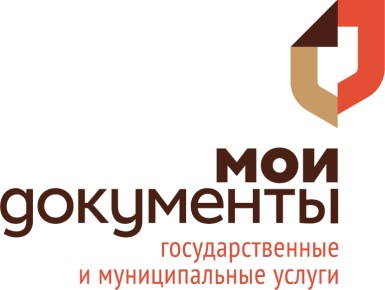 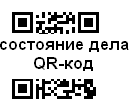 Образец уведомления о приеме документов МФЦДело №Расписка (выписка) о получении документов:Подпись заявителя / представителя заявителя, подтверждающая сдачу документов в МФЦ:И.о управляющего делами администрации, начальник отдела по организационным иобщим вопросам администрации                                                          Г.В. РедькинаПриложение 6к административному регламенту предоставления муниципальной услуги «Прием заявлений, постановка на учет детей и зачисление в дошкольные образовательные организации, реализующие образовательную программу дошкольного образования (детские сады)»ОБРАЗЕЦ УВЕДОМЛЕНИЯоб отказе в предоставлении муниципальной услуги Отдел образования Александровского муниципального округа Ставропольского края уведомляет Вас об отказе в  предоставлении муниципальной услуге «Прием заявлений, постановка на учет и зачисление детей в образовательные организации, реализующие основную образовательную программу дошкольного образования (детские сады)»._____________________________________________________________________описывается причина отказа__________			И.о управляющего делами администрации, начальник отдела по организационным иобщим вопросам администрации                                                          Г.В. Редькина______________Приложение 7к административному регламенту предоставления муниципальной услуги «Прием заявлений, постановка на учет детей и зачисление в дошкольные образовательные организации, реализующие образовательную программу дошкольного образования (детские сады)»Форма заявления родителя (законного представителя) об отказе от направления в предложенное МДООВ комиссию по определению детей в МДОО Родителя(законного представителя)__________________________________________________________Проживающего по адресу: _____________________________________________________________________Документ, удостоверяющий личность ______________________________________________Реквизиты документа, подтверждающие установление опеки_________________________________________Телефон_______________________________________ E-mail _________________________________________заявление.Я, _____________________________________________________________________________________________ ФИО родителя (законного представителя)прошу не зачислять моего ребенка ___________________________________________________________________ ФИО ребенкадата  рождения___________________________________________________________________________ проживающего по адресу ___________________________________________________________________
в МДОО № _________________________________ _______________________________________ и сохранить место ребенка на регистрационном учете для предоставления места в период комплектования муниципальных дошкольных образовательных организаций в предстоящем учебном году.	«     »___________20    г.                                       ________________________                                                                                                                                                                                           подпись родителяИ.о управляющего делами администрации, начальник отдела по организационным иобщим вопросам администрации                                                             Г.В. РедькинаПриложение 8к административному регламенту предоставления муниципальной услуги «Прием заявлений, постановка на учет детей и зачисление в дошкольные образовательные организации, реализующие образовательную программу дошкольного образования (детские сады)»Начальнику Отдела образования  администрации Александровского муниципального округа Ставропольского края_______________________________(ФИО)От заявителя_______________________________________________________________________________Проживающего по адресу: _____________________________________________________________________Документ, удостоверяющий личность ______________________________________________Телефон_______________________________________ E-mail ________________________________________Форма заявления об исправлении технических ошибок в документе.Прошу исправить техническую ошибку, допущенную в __________________________________________________________________________________________________________________________наименование подтверждающего документа, в котором допущена техническая ошибкаранее выданном от __________________________________________________________следующие опечатки (ошибки):_________________________________________________________«     »___________20    г.                                       		________________________                                                                                                                                                                                           подпись заявителяИ.о управляющего делами администрации, начальник отдела по организационным иобщим вопросам администрации                                                          Г.В. РедькинаПриложение 9к административному регламенту предоставления муниципальной услуги «Прием заявлений, постановка на учет детей и зачисление в дошкольные образовательные организации, реализующие образовательную программу дошкольного образования (детские сады)»Начальнику Отдела образования  администрации Александровского муниципального округа Ставропольского края_______________________________(ФИО)От заявителя_______________________________________________________________________________Проживающего по адресу: _____________________________________________________________________Документ, удостоверяющий личность ______________________________________________Телефон_______________________________________ E-mail ________________________________________Форма заявления о выдаче дубликата (копии) документа.Прошу выдать дубликат/копию документа________________________________________________	«     »___________20    г.                                       		________________________                                                                                                                                                                                                                            подпись заявителяИ.о управляющего делами администрации, начальник отдела по организационным иобщим вопросам администрации                                                                 Г.В. РедькинаПриложение 10к административному регламенту предоставления муниципальной услуги «Прием заявлений, постановка на учет детей и зачисление в дошкольные образовательные организации, реализующие образовательную программу дошкольного образования (детские сады)»Начальнику Отдела образования  администрации Александровского муниципального округа Ставропольского края_______________________________(ФИО)От заявителя_______________________________________________________________________________Проживающего по адресу: _____________________________________________________________________Документ, удостоверяющий личность ______________________________________________Телефон_______________________________________ E-mail ________________________________________Форма заявления об оставлении запроса без рассмотрения.Прошу  оставить без рассмотрения заявление ____________________________________________________ по причине___________________________________________________________________________	«     »___________20    г.                                       		________________________                                                                                                                                                                                                                   подпись заявителяИ.о управляющего делами администрации, начальник отдела по организационным иобщим вопросам администрации                                                               Г.В. РедькинаПриложение 11к административному регламенту предоставления муниципальной услуги «Прием заявлений, постановка на учет детей и зачисление в дошкольные образовательные организации, реализующие образовательную программу дошкольного образования (детские сады)»БЛОК-СХЕМАпредоставления муниципальной услуги «Прием заявлений, постановка на учет детей и зачисление в дошкольные образовательные организации, реализующие образовательную программу дошкольного образования (детские сады)»И.о управляющего делами администрации, начальник отдела по организационным иобщим вопросам администрации                                                          Г.В. РедькинаУТВЕРЖДЕНпостановлением администрации  Александровского муниципального  округа Ставропольского краяот 26 марта 2021 г. № 243Приложение 1к регламенту предоставления муниципальной услуги «Прием заявлений, постановка на учет детей и зачисление в дошкольные образовательные организации,реализующие образовательную программу дошкольного образования (детские сады)»№ п/пОбразовательноеучреждениеАдресФ.И.О.руководителяТелефонРежим работы1234561Муниципальное дошкольное образовательное учреждение «Детский сад №2 «Юбилейный»356300 Ставропольский край  Александровский район, с. Александровское, ул.К. Маркса, 91 эл. почта: Alex.det.sad.2@yandex.ruсайт: http:// almdoy2.ucoz.net/Кулешова Маргарита Викторовна88655721581Понедельник-пятница:  7.30-16.30. Суббота,  воскресенье: выходной.2Муниципальное дошкольное образовательное учреждение «Детский сад №3 «Аленушка»356300 Ставропольский край  Александровский район, с. Александровское, ул. Комарова, 5эл. почта:  mdou3al@mail.ru.сайт: http:// mdou-3.ucos.ru./ Бобровская Татьяна Петровна88655721517Понедельник-  пятница:  7.30-16.30       Суббота,  воскресенье: выходной.3Муниципальное дошкольное образовательное учреждение «Детский сад №4 «Березка»356300 Ставропольский край  Александровский район, с. Александровское, ул. Заводская, 9эл. почта: hodakowa.ekaterina@yandex.ruсайт: http:// mdou4berezka.narod.ru Ходакова          ЕкатеринаСергеевна88655722642Понедельник-  пятница:  7.30-17.00       Суббота,  воскресенье: выходной.4Муниципальное дошкольное образовательное учреждение «Детский сад №5 «Ивушка»356300 Ставропольский край  Александровский район, с.Александровское,  ул. Первомайская, 8эл. почта:mdoy5ivyshka@yandex.ruсайт: http:// mdoy5-ivyshka.ucoz.ru/КондратоваИрина Михайловна88655721279Понедельник-  пятница:  7.30-16.30       Суббота,  воскресенье: выходной.5Муниципальное дошкольное образовательное учреждение «Детский сад №7 «Светлячок»356300 Ставропольский край  Александровский район, с. Александровское,  ул. Некрасова, 36эл. почта:Pogrebnikovatp2014@yandex.ruсайт: http:// almdoy7.ucoz.ruПогребникова Татьяна Павловна88655724186Понедельник-  пятница:  7.30-16.30       Суббота,  воскресенье: выходной.6Муниципальное дошкольное образовательное учреждение «Детский сад общеразвивающего вида с приоритетным осуществлением художественно-эстетического развития детей №8 «Матрешка»356300 Ставропольский край, Александровский район, с.Александровское, ул.Дубовая,47 б корпус 1эл. почта: berezova.1969@mail.ruсайт: http://matrjoschka8.obr26.ru/БерезоваСветланаИвановна88655724689Понедельник-  пятница:  7.30-17.30       Суббота,  воскресенье: выходной.7Муниципальное дошкольное образовательное учреждение «Детский сад общеразвивающего вида с  приоритетным осуществлением  физического развития детей №9 «Радуга»356300 Ставропольский край, Александровский район, с.Александровское, ул.Красноармейская, 616эл. почта:tat_yana86@mail.ruсайт:http:// Raduga-9ucoz.ru/Костьянцева Анна Михайловна88655725878Понедельник-  пятница:  7.30-17.30       Суббота,  воскресенье: выходной.8Муниципальное дошкольное образовательное учреждение «Детский сад №10 «Буратино»356300 Ставропольский край  Александровский район, с. Александровское, ул. К.Маркса, 5эл. почта: iшna_matvienko777@mail.ruсайт: http://sadburatino.ucoz.org/МатвиенкоИрина Анатольевна88655721695Понедельник-  пятница:  7.30-17.30       Суббота,  воскресенье: выходной.9Муниципальное  дошкольное  образовательное  учреждение  «Детский  сад №12 «Незабудка» 356322 Ставропольский край  Александровский район, с. Саблинское, ул. Первомайская. 41 «А» эл. почта:Sad.detskij2013@yandex.ruсайт:http//:nezabudka12ucoz.ru/Сундиева Валентина Васильевна88655734846Понедельник-  пятница:  7.30-16.30       Суббота,  воскресенье: выходной.10Муниципальное дошкольное образовательное учреждение «Детский сад №14 «Калинка»356325 Ставропольский край  Александровский район, с. Калиновское, ул. Глазкова, 377эл. почта: mdoukalinka@list.ruсайт:http://mdoukalinka.ucoz.com/Бочарова Ирина Иосифовна88655736491Понедельник-  пятница:  7.30-16.30       Суббота,  воскресенье: выходной.11Муниципальное дошкольное образовательное учреждение «Детский сад №15 «Малышок»356300 Ставропольский край  Александровский район, с. Александровское, ул. Гагарина, 4эл. почта: shekhovtsovaa@inbox.ruсайт:http://malishokdwa.ucoz.ru/Шеховцова Алла Алексеевна88655721661Понедельник-  пятница:  7.30-16.30       Суббота,  воскресенье: выходной.12Муниципальное  дошкольное  образовательное  учреждение  «Детский  сад №16  «Солнышко» 356316 Ставропольский край  Александровский район, с. Северное, ул. Мира, 18эл. почта: solnyshkods@gmail.comсайт:http://mdou16-severnoe.ru/ДерипасоваТатьянаАлексеевна88655735398Понедельник-  пятница:  7.30-16.30       Суббота,  воскресенье: выходной.13Муниципальное  дошкольное  образовательное  учреждение  «Детский  сад №16а «Теремок» 356316 Ставропольский край  Александровский район, с. Северное, ул. Широкая, 5эл. почта: terem-ok16a@yandex.ruсайт: http://teremok16a.ucoz.net/Жигальцева Татьяна Михайловна88655735359Понедельник-  пятница:  7.30-16.30       Суббота,  воскресенье: выходной.14Муниципальное дошкольное образовательное учреждение «Детский сад №17 «Солнышко»356325 Ставропольский край  Александровский район,  с. Грушевское,  ул. Кирова, 69/1 эл. почта:alexssadik17@mail.ruсайт: http:// alexmdou-ds17sol.caduk.ru/Исакова Тамара Владимировна88655733323Понедельник-  пятница:  7.30-16.30       Суббота,  воскресенье: выходной.15Муниципальное дошкольное образовательное учреждение «Детский сад №18 «Тополек» 356325 Ставропольский край  Александровский район, с. Калиновское, ул. Глазкова, 183эл. почта: mdou18topol@yandex.ruсайт:http://детсад-тополёк.рф/ГетмановаЕвгения Викторовна88655736469Понедельник-  пятница:  7.30-16.30       Суббота,  воскресенье: выходной.16Муниципальное дошкольное образовательное учреждение «Детский сад комбинированного вида № 20 «Рябинушка»356300 Ставропольский край  Александровский район, с. Александровское, ул. Войтика, 35 эл. почта: yuliya-buryakova@yandex.ruсайт: http:// sadriabinushka.ucoz.ru/Бурякова Юлия Николаевна88655722135Понедельник-  пятница:  7.00-17.30       Суббота,  воскресенье: выходной.17Муниципальное  дошкольное  образовательное  учреждение  «Детский  сад № 23 «Елочка»356321 Ставропольский край  Александровский район, пос. Новокавказский, ул. Школьная, 4эл. почта: Elozka23@yandex.ruсайт: http://ёлочка23.алекс-обр.рф/Ткач Махабат Темирбековна88655738185Понедельник-  пятница:  7.30-16.30       Суббота,  воскресенье: выходной.18Муниципальное дошкольное образовательное учреждение «Детский сад №29 «Золотой ключик»356311 Ставропольский край  Александровский район, с. Садовое, ул. Ленина, 222 А эл. почта:inna.syrova2014@yandex.ruсайт:http://alexds29.obr26.ru/Сырова Инна Ивановна88655737128Понедельник-  пятница:  7.30-16.30       Суббота,  воскресенье: выходной19Муниципальное дошкольное образовательное учреждение «Детский сад общеразвивающего вида с приоритетным осуществлением художественно-эстетического развития воспитанников №31 «Ручеек»356300 Ставропольский край  Александровский район, с. Александровское,  ул. Советская, 104 эл. почта: ru4eek.m@yandex.ruсайт: http:// rucheek.mou.su/БедненкоНатальяАнатольевна88655724836Понедельник-  пятница:  7.00-17.30       Суббота,  воскресенье: выходной20.Муниципальное дошкольное образовательное учреждение «Детский сад №32 «Колосок»356312 Ставропольский край  Александровский район, с. Круглолесское, ул. Московская, 6аэл. почта: kolosok32ds@yandex.ruсайт:http://колосок32.рф/Иншакова Юлия Юрьевна88655737124Понедельник-  пятница:  7.30-16.30       Суббота,  воскресенье: выходной21Муниципальное дошкольное образовательное учреждение «Детский сад №33 «Звездочка»356300 Ставропольский край  Александровский район, с. Александровское, ул. Пушкина, 81эл. почта:galya.kozlova.1967@mail.ru сайт: http://zvezdachka.obr26.ruКозловаГалина Николаевна88655721176Понедельник-  пятница:  7.30-17.30       Суббота,  воскресенье: выходной22Муниципальное дошкольное образовательное учреждение «Детский сад №34 «Фиалка»356300, Ставропольский край  Александровский район, с.Александровское, ул.Пионерская, 94 эл. почта: almdou34@yandex.ruсайт: http://alsad34.ucoz.com/Довгалева Татьяна Николаевна88655721674Понедельник-  пятница:  7.30-16.30       Суббота,  воскресенье: выходной23Муниципальное образовательное учреждение средняя общеобразовательная школа № 3 (дошкольные группы)         Ставропольский  край Александровский   район  х. Средний ул. Садовая, 3эл. почта: alexandrOO_s3@mail.ruсайт:http://www.26421alex3.edusite.ru/http://alex-3.ucoz.ru/Наткина Людмила Александровна886557 38431Понедельник-  пятница:  7.30-16.30       Суббота,  воскресенье: выходнойПриложение 2к регламенту предоставления  муниципальной услуги  «Прием заявлений, постановка на учет детей и зачисление в дошкольные образовательные организации, реализующие образовательную программу дошкольного образования (детские сады)»Приложение 3к регламенту предоставлениямуниципальной услуги «Приемзаявлений, постановка на учет детей и зачисление в дошкольныеобразовательные организации,реализующие образовательнуюпрограмму дошкольногообразования (детские сады)»Путевка № _____Заведующему МДОУ д/сад № ______________________________Направляется ребенок __________________________________________________________Дата, месяц, год рождения _________________________На основании протокола   № _____ от  ____________ 20____ г.Председатель комиссии по определению детей в дошкольные учреждения            Ф.И.О.              ________________________________Секретарь комиссии                    Ф.И.О._________________________________Памятка для родителей1. Путёвка – документ строгой отчетности, дающий право на посещение ребенком ДОУ. В случае отказа от посещения ребенком ДОУ путёвка подлежит возврату комиссии.2. Путевку в течение семи дней необходимо сдать руководителю дошкольной образовательной организации. Путевки, которые не сданы в указанный срок, не действительны. Место в данной дошкольной образовательной организации считается свободным и предоставляется другим детям в порядке очередности.3. Отчисление детей из ДОУ происходит всвязи с достижением детьми возраста лет (прекращения образовательных отношений) по состоянию на 25 августа текущего года. 4. Явиться в МДОУ не позднее ____20____ г.С правилами ознакомлен______________________(подпись родителя, законного представителя)Подразделение МФЦАдрес МФЦтелефон МФЦУслуга:Прием заявлений, постановка на учет детей и зачисление в дошкольные образовательные организации, реализующие образовательную программу дошкольного образования (детские сады)Подразделение МФЦАдрес МФЦтелефон МФЦЗаявитель(представитель)ФИООтношениеПодразделение МФЦАдрес МФЦтелефон МФЦТелефон заявителя (представителя)Мобильный телефонПодразделение МФЦАдрес МФЦтелефон МФЦАдрес ЗаявителяАдрес проживанияПодразделение МФЦАдрес МФЦтелефон МФЦОрганизация, исполняющая услугуОтдел образования администрации Александровского муниципального округа Ставропольского края№Наименование документаВладелец документаКол-во экз.Кол-во экз.Кол-во лист.Кол-во лист.№Наименование документаВладелец документаПодл.Коп.Подл.Коп.Название документаВладелец документаЛичность заявителя (представителя заявителя) удостоверил, документы принял:Исполнитель ДолжностьФИО оператора Дата         Время:
_______________________________________(подпись)Дата получения результата услуги:после: ФИО Заявительдата(подпись)Об изменении очереди родители (законные представители) могут узнать на приеме, при наличии документа удостоверяющего личность.по вторникам с 8.00 до 12.00 часов (ул. Войтика,8 кабинет 104).(дата)Приложение:                      (указать прилагаемые документы)                      (указать прилагаемые документы)